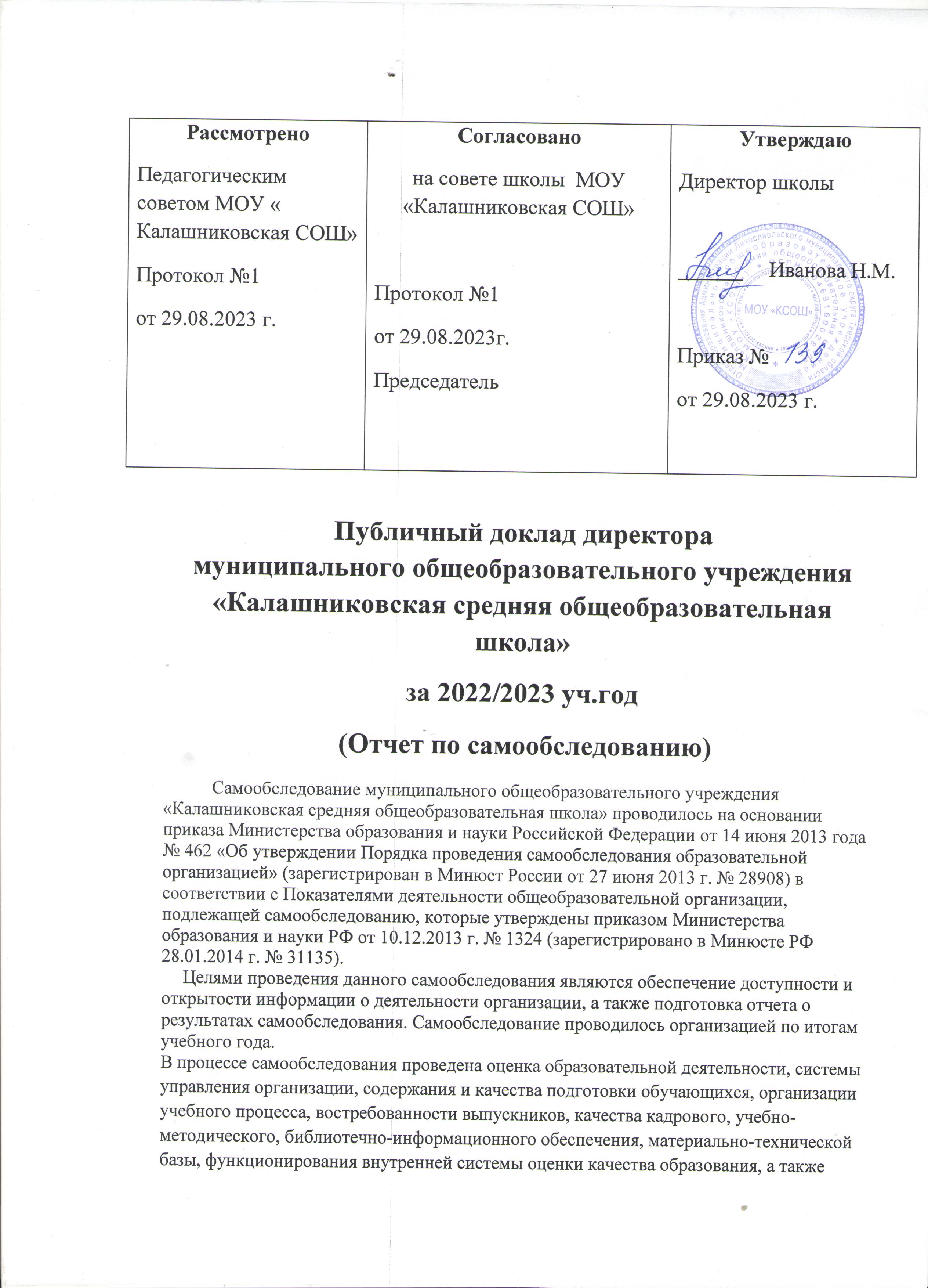 анализ показателей деятельности организации, подлежащей самообследованию, устанавливаемых федеральным органом исполнительной власти, осуществляющим функции по выработке государственной политики и нормативно-правовому регулированию в сфере образованияРаздел 1. Общие сведения об образовательной организацииРаздел 2. Нормативно-правовое обеспечение деятельности организацииОсновным нормативно-правовым документом Учреждения является Устав, в соответствии с которым Учреждение осуществляет в порядке, установленном законодательством Российской Федерации образовательную деятельность в области образования.     Локальными нормативными актами Учреждения также являются: решения Учредителя;решения Педагогического  совета;приказы директора; внутренние локальные акты; трудовые договоры;договоры о сотрудничестве с другими организациями;должностные инструкции работников Учреждения и др.Важным нормативным документом, устанавливающим гарантию трудовых прав и свобод работников и обучающихся, создание для них благоприятных условий труда являются Правила внутреннего распорядка, соответствующие Трудовому Кодексу РФ и учитывающие специфику функционирования Учреждения.Взаимоотношения между участниками образовательного процесса регламентируются Уставом и договорами с родителями (законными представителями), определяющими уровень получаемого образования, сроки обучения и другие условия.МОУ «КСОШ» располагает необходимыми организационно-правовыми документами на ведение образовательной деятельности, реальные условия которой соответствуют требованиям, содержащимся в них.Раздел 3. Условия для реализации образовательных программОдно из основных условий работы МОУ «КСОШ » – сформированная учебно- материальная  база.  В школе функционируют:- 20 учебных кабинетов, библиотека, ИЦШ, кабинет информатики; -   спортивный зал, спортивная площадка для занятий физической культурой,- столовая с обеденным залом и пищеблоком,;- складские помещения для хозяйственного и спортивного инвентаря;-  санузлы.Школа имеет 7 интерактивных досок, 59 компьютеров, 21 проектором, 10 МФУ, локальную сеть, объединяющая все компьютеры школы, точки доступа в Интернет в средней школе. В школе имеется центральное отопление, холодное водоснабжение, центральное водоотведение. В 2012г. произведен ремонт спортзала. Состояние территории Школы, освещение участка, состояние мусоросборника соответствует санитарным нормам.          Материально-техническое обеспечение Школы позволяет реализовывать в полной мере образовательные программы. В Школе оборудованы 22 учебных кабинета, 21 из них оснащен современной мультимедийной техникой, в том числе:лаборатория по физике; «Точка Роста»лаборатория по химии; «Точка Роста»лаборатория по биологии; «Точка Роста»два компьютерных класса; кабинет технологии для мальчиков;кабинет технологии для девочек;В 2022 году Школа стала участником федеральной программы «Цифровая образовательная среда» в рамках национального проекта «Образование» и получила оборудование  (ЦОС). Большое внимание в школе уделяется обеспечению безопасности: разработан  паспорт безопасности. На каждом этаже имеется план эвакуации людей. Разработан график дежурства администрации и учителей. Для предотвращения несчастных случаев и чрезвычайных ситуаций выполнено:Организовано круглосуточное дежурство техперсонала, администрации школы;Установлено 8 наружных видеокамер, 13 внутри здания, установлена тревожная кнопка;Имеются аптечки для оказания первой медицинской помощи.Обновлены информационные стенды в вестибюлях школы по профилактике ДТП, противопожарной безопасности, действиях при террористической угрозе,  гражданской обороне.В течение всего года проводятся учебные эвакуации работников и учащихся школы по действиям при возникновении чрезвычайных ситуаций.  В школе установлена противопожарная сигнализации, Во всех помещениях школы установлена автоматическая сигнализация противопожарной безопасности, которая выведена на пульт 01.  Осуществляется  контрольно – пропускной  режим . Осуществляется  контрольно – пропускной  режим . С целью сохранения и укрепления здоровья школьников проводится работа по организации питания учащихся, регулярные медицинские осмотры, воспитательная работа по профилактике здорового образа жизни и внедрению здоровьесберегающих технологий в образовательном процессе.В течение всего учебного года  в школе работала столовая, которая  обеспечивала горячим  питанием 100% учащихся.Укрепление здоровья является оной из актуальных проблем работы школы. Задача образовательного учреждения – сформировать у учащихся установку на здоровый образ жизни, а также условий обеспечивающих сохранение и укрепление здоровья обучающихся в школе, возможности для занятия физкультурой и спортом.В целом инфраструктура образовательной организации соответствует требованиям, зафиксированным в федеральном государственном образовательном стандарте. Помещения оборудованы в соответствии с правилами техники безопасности и противопожарной безопасности, в целом, способствует удовлетворению образовательных запросов учащихся, усилиями работников школы поддерживаются в достойном состоянии. Во всех учебных кабинетах проведен косметический ремонт. .Раздел 4. Участники образовательного процессаРаздел 5. Финансовое  обеспечение функционирования и развития общеобразовательного учреждения (основные данные по получаемому бюджетному финансированию, привлеченным внебюджетным средствам, основным направлениям их расходования) за 2022/2023 годРаздел 6. Сведения о реализуемых образовательных программах.Раздел 7. Результаты организации образовательного процесса.7.1Уровень  обученности  школьников.Динамика качества знаний в сравнении с прошлыми годами.7.2.  Результаты экзаменов в форме ОГЭ в 9 классах  в 2019 -2023 годах.Итоги ЕГЭ за последние 5 лет.Представленные данные позволяют сделать вывод, что уровень учебных  достижений учащихся в 2023 учебном году в сравнении с 2022 учебным годом практически не изменился.Задачи повышения качества знаний учащихся решались через совершенствование методики проведения уроков, индивидуальную и групповую работу со слабоуспевающими учащимися и учащимися, мотивированными на учебу, коррекцию знаний учащихся на основе диагностической деятельности учителя, развитие способностей и природных задатков учащихся, повышение мотивации к обучению у учащихся.Раздел 9. Трудоустройство выпускниковИнформация о поступлении в ВУЗы и ССУЗы в 2023 году Выпускников 9 класса .Раздел 10. Сетевое взаимодействие.В 2023 учебном году  школа работала над  «Создание эффективной открытой образовательной среды, обеспечивающей равные возможности получения качественного образования»    Реализация программы внеурочной деятельности и воспитания В центре Программы находится личностное развитие обучающихся в соответствии с ФГОС общего образования, формирование у них системных знаний о различных аспектах развития России и мира. Одним из результатов реализации программы школы станет приобщение обучающихся к российским традиционным духовным ценностям, правилам и нормам поведения в российском обществе. Программа призвана обеспечить достижение учащимися личностных результатов, указанных во ФГОС: формирование у обучающихся основ российской идентичности; готовность обучающихся к саморазвитию; мотивацию к познанию и обучению; ценностные установки и социально-значимые качества личности; активное участие в социально-значимой деятельности. Программа реализуется в нескольких направлениях:Гражданско-патриотическое, туристско-краеведческое направление представляет мероприятия по увековечиванию памяти павших в борьбе за независимость нашей Родины, проведение уроков Мужества, классных часов к Дням Воинской славы, поздравление ветеранов, участие соревнованиях различного уровня, акциях, проведение выставок, викторин, конкурсов, просмотров видеофильмов, проведение конкурсов военно-патриотической песни, смотров строя и песни, а также других мероприятий.В школе создан и по сей день функционирует туристический клуб «Горизонт». В состав клуба входят учащиеся 3-11 классов в двух возрастных группах. Школьники учатся спортивному ориентированию, приобретают навыки работы в команде, выживанию в экстремальных ситуациях. Формами работы клуба являются туристические походы, участие в пеших дистанциях, а также сплавы на байдарках, контрольно-туристические маршруты с элементами скалолазания, в том числе веревочный парк. Клуб «Горизонт» активно сотрудничает с ГБУ ДО «Тверская областная станция юных техников» и Федерацией Туризма Тверской области, совместно с которыми проводятся мастер-классы и другие мероприятия по популяризации туризма.Школа популяризирует этот вид деятельности путем участия в туристических соревнованиях, организует встречи с представителями различных туристических организаций: «Федерация спортивного туризма Тверской области», «Тверская станция юных техников».За отчетный период работы клуба учащиеся успешно проявили себя на соревнованиях: ежегодный слет туристов школьников Тверской области (призеры), соревнования по спортивному туризму на водных дистанциях «Закрытие водного сезона» (призеры и победители в личном зачете),  по спортивному ориентированию(призеры в личном зачете), участники областных соревнований по скалолазанию среди туристов-школьников Тверской области (призеры в личном зачете).В состав отделения Всероссийского военно-патриотического общественного движения «ЮНАРМИЯ» входят учащиеся 7-11 классов. Отряд «Орлы» отделения ЮНАРМИИ в школе ежегодно пополняется. Юнармейцы являются постоянными участниками районных и областных военно-патриотических акций, смотров, конкурсов. В течение отчетного года они приняли активное участие в районном Смотре строя и песни (призеры), военно-спортивная игра «Лазертаг» (призеры), конкурс творческих работ «80-летие битвы под Москвой» (призеры), участники областных конкурсов «Этих дней не смолкнет слава», «Открытка Победы», акций «Ласточки Победы», «30 дней до Победы», «Снежный десант» (победители и призеры лыжной эстафеты и конкурса Боевых листов)Четверо юнармейцев в апреле 2021г.стали участниками лагеря актива «Лидер 21 века», который проводился Тверским комитетом по делам молодежи Тверской области.Юнармейцы школы выполняют представительскую функцию на мероприятиях патриотического характера.Формирование духовно-нравственного воспитания учащихся - важнейшая задача школы. Программа реализовывается в постоянном взаимодействии и тесном сотрудничестве с семьями учащихся. Духовно-нравственное воспитание в нашей школе имеет конкретно поставленные цели, задачи, и пути их достижения: возрождение духовно-нравственных ценностей, обеспечение единства воспитательных и жизненно-практических задач, создание собственного отношения к жизни. Воспитание положительного отношения к труду и творчеству реализуется в работе кружка «Рукодельница», мероприятиях школьного лесничества «Зеленый друг», проектах «Билет в будущее, «Шоу профессий» «Большая перемена». По указанному направлению школьники являются постоянными участниками субботников, творческих конкурсов различного уровня литературной и декоративно-прикладной направленности. За отчетный период учащиеся 6-11 классов посещали занятия по программе ранней профориентации в Кванториуме.Интеллектуальное воспитание основано на воспитании любови к школе, формировать потребность в сознательном, ответственном и творческом отношении к учению, через функциональную грамотность, участие в предметных олимпиадах, проектной деятельности, в том числе школьного исследовательского общества «ЭКО».Здоровьесберегающее, спортивное, оздоровительное   направление развивается через школьный спортивный клуб «Вымпел», работу секции «Волейбол». Школьники являются активными участниками спортивных соревнований на различном уровне «Президентские состязания», «Снежный десант», туристические слеты, соревнования по таким видам спорта, как волейбол, баскетбол, лыжные гонки и др. Ежегодно учащиеся выполняют нормативы комплекса ГТО.Социокультурное и медиакультурное направление осуществляется через посещение Кванториума, участие в проектах Тверского комитета Молодежи «Молодежь Верхневолжья», школы «Лидер-2021», «Медиапризыв» и др. В 2022 году восстановил работу школьный Совет старшеклассников, который активно участвует в организации и проведении мероприятий, освещает их в социальных сетях, в чатах молодежных групп и общественных объединений. Культуротворческое и эстетическое направление помогает ребенку осмыслить себя как частичку окружающего мира; раскрыть и развивать свои художественные, творческие способности на школьных мероприятиях «День народного единства», «День Знаний», «День Матери», «Международный женский день» и др. К школьным праздникам ребята оформляют выставки творческих работ.Правовое воспитание и культура безопасности основано на месячниках по безопасности, конкурсах и олимпиадах по БДД, деятельность отряда ЮИД. В 2021г.Отряд ЮИД занял первое место в районе на соревнованиях «Безопасное колесо», а на областных онлайн-соревнованиях вошел в пятерку лучших команд.Воспитание семейных ценностей - это проведение круглых столов, дискуссий, совместных семейных праздников, открытых родительских конференций.Формирование коммуникативной культуры у обучающихся предполагает дополнительные навыки коммуникации, включая межличностную, межкультурную коммуникации; ответственного отношения к слову как к поступку; знаний в области современных средств коммуникации и безопасности общения; ценностных представлений о родном языке, его особенностях и месте в мире как правило на классных часах.Эколого- биологическое направление основано на экологических мероприятиях, организованных школьным лесничеством «Зеленый друг». В 20021г. школа участвовала в региональном проекте по разработке экологической тропы в лесопарковой зоне «Гора» п. Калашниково.Волонтёрское и добровольческое воспитание организуется в рамках всероссийских и муниципальных акций, участия в региональном проекте «Стань Волонтером!», уроках толерантности, доброты, форуме «Мы вместе». Уровень воспитанности учащихся начальной школы в 2022-2022 учебном годуУровень воспитанностиучащихся старшей школы  в 2022-2023 учебном годуКоличество учащихся , состоящих на внутришкольном учете, ПДН и КДН в 2022-2023учебном году по сравнению с прошлыми учебными годамиУчастие в конкурсах, конференциях, смотрахЗдоровьесберегающее воспитание.-Районный этап спортивных соревнований «Президентские состязания» и «Президентские спортивные игры»Лыжня России -2022-Участие в гражданско-патриотической акции «Снежный десант»- Участие в лыжных соревнованиях-В МОУ «Калашниковская СОШ» прошел День отказа от курения. Советом старшеклассников оформлен стенд, проведен социологический опрос, проведены беседы  с просмотром фильма в в 5-11 классах, прошла акция В течение года в школе функционировала спортивная секция «Волейбол»Воспитание семейных ценностей.Соотношение полных и неполных семейв МОУ «Калашниковская СОШ»в 2022-2023учебном году  Организация работы с воспитанниками, их родителями и педагогами предполагала  практическую реализацию следующих целостных тематических блоков программы «Семья и школа»:  I блок «Изучение семей учащихся»,  II блок «Содружество» ( включают подпроекты «Семья и здоровье», «Семья в обществе», «Семья и ценности»), III блок «Проблемные семьи», IV блок «Школа психологических знаний».Положительные результаты:1)Экологическое воспитание осуществляется через различные формы воспитательной работы:- участие в районных,областных экологических программах- организацию работы школьных клубов  физкультурно-спортивной, художественно-эстетической направленности;- участие в экологических мероприятиях, акциях;В школе реализуется программа дополнительного образования естественно-научного направления: работает школьное лесничество «Зеленый друг». Базовым учреждением, с которым заключен Договор о сотрудничестве, является ГБУДО ОблСЮН Тверской области. Количество обучающихся по программе дополнительного образования в 2021-2022 учебном году – 50 человек.Участники школьного лесничества участвуют в экологических субботниках, акциях по посадке деревьев, играх «Горизонт», «Лесная кругосветка», направленных на изучение проблем леса, репродукции лесных насаждений.Задачи на новый учебный  2023 год:Формирование у учащихся потребности в обучении и саморазвитии, раскрытие творческого потенциала ученика, развитие культуры и нравственности учащихся.Стимулирование учителя к применению новых методик обучения, внедрению в практику новых педагогических технологий.Совершенствование   работы методической службы школы. Повышение профессиональной компетентности учителя.Сохранение здоровья учащихся.Повышение качества успеваемости, образования школьников. Достижение качественного нового уровня в дифференциации и индивидуализации образовательного процесса.Повышение уровня воспитанности  и сознательной дисциплины  обучающихся,  формирование культуры поведения.Совершенствование работы Совета школы.Основной задачей реализации программы развития образовательного учреждения является задача перехода на новые образовательные стандарты.. Показатели
деятельности общеобразовательной организации, подлежащей самообследованию
(утв. приказом Министерства образования и науки РФ от 10 декабря 2013 г. N 1324)Показатели
деятельности организации дополнительного образования, подлежащей самообследованию
(утв. приказом Министерства образования и науки РФ от 10 декабря 2013 г. N 1324)Год основания1957 год постройки здание средней школы, 1970 начальной школы Наименование ОО по УставуМуниципальное общеобразовательное учреждение Калашниковская средняя  общеобразовательная школа  Место нахождения ОО:Юридический адрес171205, Тверская область, Лихославльский муниципальный округ, пос. Калашниково,ул. Ленина  , д.49.Фактический адрес171205, Тверская область, Лихославльский муниципальный округ, пос. Калашниково, ул. Ленина,  д.49Телефон8-48-261-3-35-49e-mail:Ksosh69@yandex.ruСайт:http..//www.kshkola.ru/2.1. Учредительные документыУстав (утвержден приказом МУ отдел образования администрации Лихославльского муниципального округа от 28.02.2022года № 43)2.2. УчредительМуниципальное образование «Лихославльский муниципальный округ»2.3. Свидетельство о внесении в единый государственный реестрСерия  69   № 001973145 выдано межрайонной инспекцией Министерства Российской Федерации по налогам и сборам  № 8 по Тверской области2.4. Свидетельство о постановке на учет юридического лица в налоговом органе по месту нахождения на территории РФСерия  69   № 000850055 выдано межрайонной инспекцией Федеральной налоговой службы  № 8 по Тверской области2.5. Документы на имущество - свидетельство о государственной регистрации права на оперативное управление зданием  69- АБ 260779 выдано управлением Федеральной регистрационной службы по Тверской области 29.10.2008 г-свидетельство о государственной регистрации права на оперативное управление мастерскими 69-АБ 260789 выдано управлением Федеральной регистрационной службы по Тверской области 29.10.2008 г.- свидетельство о государственной регистрации права на постоянное пользование земельным участком  69 –АБ № 261131 выдано  управлением Федеральной регистрационной службы по Тверской области 05.12.2008 г2.6. Санитарно- эпидемиологическое заключение территориального управления (Роспотребнадзора) № 69.01.17.000.М.000026.02.09. от 02.02.2009 года2.7. Реквизиты акта готовности к началу нового 2021\2022учебного годаакт проверки готовности организации, осуществляющей образовательную деятельность, к новому 2021-2022 годуот «18» августа 2021 года2.8. ЛицензияРегистрационный номер 123 серия 69Л01 № 0001044 выдана 01.04.2015 года Министерством образования Тверской области2.9. Свидетельство о государственной аккредитацииРегистрационный номер 135 Серия 69А01 № 0000359 выдано 16.06.2011 года Министерством образования Тверской области2.10. Государственный статус ОО Тип – общеобразовательное учреждениеВид –  средняя общеобразовательная школа2.11. Программа развития ОУУтверждена приказом директора школы № 1/7  от 31.08.2021 года2.12. Образовательные программы (по лицензии) - образовательная программа начального общего образования; - образовательная программа основного общего образования;- образовательная программа среднего общего образования;-  образовательная программа начального общего образования 8 вида (коррекционная);-  образовательная программа основного общего образования 8 вида (коррекционная);-  программа дополнительного образования  физкультурно- спортивной - тип здания: типовое- год ввода в эксплуатацию: 1957 г. средняя школа, 1970 г. начальная школа, - общая площадь:   1568 кв.м- проектная мощность: 900 чел.- фактическая мощность:470  чел.- тип здания: типовое- год ввода в эксплуатацию: 1957 г. средняя школа, 1970 г. начальная школа, - общая площадь:   1568 кв.м- проектная мощность: 900 чел.- фактическая мощность:470  чел.- тип здания: типовое- год ввода в эксплуатацию: 1957 г. средняя школа, 1970 г. начальная школа, - общая площадь:   1568 кв.м- проектная мощность: 900 чел.- фактическая мощность:470  чел.учебные помещенияколичествоПлощадь кв..мКабинет истории150 кв.м.Кабинеты  начальных классов850 кв.м.Кабинет иностранного языка150 кв.м.Кабинет русского языка и литературы350 кв.м.Кабинет комплексный (химия, биология)150 кв.м.Кабинет  географии150 кв.м.Кабинет математики350 кв.м.Кабинет здоровья135 кв.м. Библиотека-медиатека150 кв.м.Спортивный зал1129 кв.м.Кабинет технологии222 кв.м.Столовая1100 кв.м.Музей140 кв.м.Лаборатории215,3 кв.м.Кабинет информатики150 кв.м.Информационный центр160 кв.м.Кабинет физики160 кв.м.Секретарская 113,9 кв.м.Медпункт133,2 кв.м.Кабинет директора110,9 кв.м.Библиотечно- информационное обеспечение образовательного процессаБиблиотечно- информационное обеспечение образовательного процессаБиблиотечно- информационное обеспечение образовательного процессаБиблиотечно- информационное обеспечение образовательного процессаБиблиотечно- информационное обеспечение образовательного процессаБиблиотечно- информационное обеспечение образовательного процессаБиблиотечно- информационное обеспечение образовательного процессаОбразовательные программы Контингент обучающихсяБиблиотечный фонд уч. литературыИз них в операт. Управ.Подлежат списанию (срок использ. 5 лет)% обесп. За счет ср-в школы% обесп. За счет средств родителей1 классы58265/19623/19-100 %0 %2 классы44370/140190-100 %0 %3 классы49458458-100 %0 %4 классы50403403-100 %0 %5 классы38519/287519287100 %0 %6 классы51556556-100 %0 %7 классы43773773-100 %0 %8 классы47709709-100 %0 %9 классы47637637-100 %0 %10 класс10302302-100%0%11 класс11196196-100%0%Информационно-техническое обеспечение образовательного процессаИнформационно-техническое обеспечение образовательного процессаИнформационно-техническое обеспечение образовательного процессаИнформационно-техническое обеспечение образовательного процессаИнформационно-техническое обеспечение образовательного процессаИспользование в учебном процессе47Административное использование1010Кабинет  физики2Бухгалтерия22Кабинет географии2Кабинет директора11Кабинет биологии3Кабинет организаторов22Кабинет химии2Зам.директора55Кабинеты математики2Кабинеты  русс.яз.  и литературы2Кабинет истории1Кабинеты нач.кл8Кабинет ин.яз1Кабинет информатики11ИЦШ11Кабинет технологии1Кабинет музыки1Подключены к сети интернет 47Подключены к сети интернетПодключены к сети интернет10Медиатека (видео, аудио, CD)Медиатека (видео, аудио, CD)Медиатека (видео, аудио, CD)Наименование информационно- образовательного ресурсаРазработчикПрименениеГеография 6-11 кл.Электронное приложение 1-С Просвещение, Электронное приложение (Кирилла и Мефодия)Видеотека  «Природа России» «Национальная география»Уроки географииБиология 6-11 кл.Электронное приложение 1-С Просвещение, Электронное приложение (Кирилла и Мефодия) Видеотека «Живая природа»Уроки биологииОсновы светской этики 4-5Электронное приложение к учебному пособию А.Л.БегловаУроки ОПКОсновы православной культуры 4-5Электронное приложение к учебному пособию А.Л.БегловаУроки ОПКФизкультураВидео-пособие «Премьер-УчФильм»Уроки физкультурыПравила эвакуации школы при пожареВидео-пособие «Премьер-УчФильмУроки ОБЖ, классные часыПриродоведениеЭлектронное приложение 1-С ПросвещениеУроки природоведенияБезопасность на улицах и дорогах Премьер студияКлассные часы, уроки ОБЖ Оргтехника, проекционная техника Оргтехника, проекционная техника Оргтехника, проекционная техника Оргтехника, проекционная техника Оргтехника, проекционная техникавсегоИз них в начальной школеИз них в старшей школеАдминистративное использованиеИнтерактивные доски 84 4 Проекторы 22814МФУ 19865Принтеры7174.1. Сведения о родителях (законных представителях)4.1. Сведения о родителях (законных представителях)4.1. Сведения о родителях (законных представителях)4.1. Сведения о родителях (законных представителях)4.1. Сведения о родителях (законных представителях)4.1. Сведения о родителях (законных представителях)4.1. Сведения о родителях (законных представителях)4.1. Сведения о родителях (законных представителях)4.1. Сведения о родителях (законных представителях)4.1. Сведения о родителях (законных представителях)4.1. Сведения о родителях (законных представителях)4.1. Сведения о родителях (законных представителях)4.1. Сведения о родителях (законных представителях)4.1. Сведения о родителях (законных представителях)4.1. Сведения о родителях (законных представителях)4.1. Сведения о родителях (законных представителях)4.1. Сведения о родителях (законных представителях)4.1. Сведения о родителях (законных представителях)4.1. Сведения о родителях (законных представителях)4.1. Сведения о родителях (законных представителях)4.1. Сведения о родителях (законных представителях)4.1. Сведения о родителях (законных представителях)4.1. Сведения о родителях (законных представителях)4.1. Сведения о родителях (законных представителях)4.1. Сведения о родителях (законных представителях)4.1. Сведения о родителях (законных представителях)4.1. Сведения о родителях (законных представителях)4.1. Сведения о родителях (законных представителях)4.1. Сведения о родителях (законных представителях)4.1. Сведения о родителях (законных представителях)4.1. Сведения о родителях (законных представителях)4.1. Сведения о родителях (законных представителях)4.1. Сведения о родителях (законных представителях)4.1. Сведения о родителях (законных представителях)4.1. Сведения о родителях (законных представителях)ПоказателиПоказателиПоказателиПоказателиПоказателиПоказателиПоказателиКол-воКол-воКол-воКол-во% от общего кол-ва% от общего кол-ва% от общего кол-ва% от общего кол-ва% от общего кол-ва% от общего кол-ва% от общего кол-ваКоличественный составКоличественный составКоличественный составКоличественный составКоличественный составКоличественный составКоличественный составПолных семейНеполных семейПолных семейНеполных семейПолных семейНеполных семейПолных семейНеполных семейПолных семейНеполных семейПолных семейНеполных семейПолных семейНеполных семейПолных семейНеполных семейПолных семейНеполных семейПолных семейНеполных семейПолных семейНеполных семейПолных семейНеполных семейПолных семейНеполных семейПолных семейНеполных семейПолных семейНеполных семейПолных семейНеполных семейПолных семейНеполных семей2701812701812701812701816040604060406040604060406040Характеристика семейХарактеристика семейХарактеристика семейХарактеристика семейХарактеристика семейХарактеристика семейХарактеристика семейОпекаемых семейМногодетныхМалообеспеченныхНеблагополучныхОпекаемых семейМногодетныхМалообеспеченныхНеблагополучныхОпекаемых семейМногодетныхМалообеспеченныхНеблагополучныхОпекаемых семейМногодетныхМалообеспеченныхНеблагополучныхОпекаемых семейМногодетныхМалообеспеченныхНеблагополучныхОпекаемых семейМногодетныхМалообеспеченныхНеблагополучныхОпекаемых семейМногодетныхМалообеспеченныхНеблагополучныхОпекаемых семейМногодетныхМалообеспеченныхНеблагополучныхОпекаемых семейМногодетныхМалообеспеченныхНеблагополучныхОпекаемых семейМногодетныхМалообеспеченныхНеблагополучныхОпекаемых семейМногодетныхМалообеспеченныхНеблагополучныхОпекаемых семейМногодетныхМалообеспеченныхНеблагополучныхОпекаемых семейМногодетныхМалообеспеченныхНеблагополучныхОпекаемых семейМногодетныхМалообеспеченныхНеблагополучныхОпекаемых семейМногодетныхМалообеспеченныхНеблагополучныхОпекаемых семейМногодетныхМалообеспеченныхНеблагополучныхОпекаемых семейМногодетныхМалообеспеченныхНеблагополучных20724716207247162072471620724716416135416135416135416135416135416135416135Социальный состав родителейСоциальный состав родителейСоциальный состав родителейСоциальный состав родителейСоциальный состав родителейСоциальный состав родителейСоциальный состав родителейРабочие, служащиеПредпринимателиПенсионерыБезработныеРабочие, служащиеПредпринимателиПенсионерыБезработныеРабочие, служащиеПредпринимателиПенсионерыБезработныеРабочие, служащиеПредпринимателиПенсионерыБезработныеРабочие, служащиеПредпринимателиПенсионерыБезработныеРабочие, служащиеПредпринимателиПенсионерыБезработныеРабочие, служащиеПредпринимателиПенсионерыБезработныеРабочие, служащиеПредпринимателиПенсионерыБезработныеРабочие, служащиеПредпринимателиПенсионерыБезработныеРабочие, служащиеПредпринимателиПенсионерыБезработныеРабочие, служащиеПредпринимателиПенсионерыБезработныеРабочие, служащиеПредпринимателиПенсионерыБезработныеРабочие, служащиеПредпринимателиПенсионерыБезработныеРабочие, служащиеПредпринимателиПенсионерыБезработныеРабочие, служащиеПредпринимателиПенсионерыБезработныеРабочие, служащиеПредпринимателиПенсионерыБезработныеРабочие, служащиеПредпринимателиПенсионерыБезработные65712104265712104265712104265712104291216912169121691216912169121691216Образовательный уровень родителейОбразовательный уровень родителейОбразовательный уровень родителейОбразовательный уровень родителейОбразовательный уровень родителейОбразовательный уровень родителейОбразовательный уровень родителейС высшим образованиемСо средним образованиемС начальным проф.образ. или сред.Без образованияС высшим образованиемСо средним образованиемС начальным проф.образ. или сред.Без образованияС высшим образованиемСо средним образованиемС начальным проф.образ. или сред.Без образованияС высшим образованиемСо средним образованиемС начальным проф.образ. или сред.Без образованияС высшим образованиемСо средним образованиемС начальным проф.образ. или сред.Без образованияС высшим образованиемСо средним образованиемС начальным проф.образ. или сред.Без образованияС высшим образованиемСо средним образованиемС начальным проф.образ. или сред.Без образованияС высшим образованиемСо средним образованиемС начальным проф.образ. или сред.Без образованияС высшим образованиемСо средним образованиемС начальным проф.образ. или сред.Без образованияС высшим образованиемСо средним образованиемС начальным проф.образ. или сред.Без образованияС высшим образованиемСо средним образованиемС начальным проф.образ. или сред.Без образованияС высшим образованиемСо средним образованиемС начальным проф.образ. или сред.Без образованияС высшим образованиемСо средним образованиемС начальным проф.образ. или сред.Без образованияС высшим образованиемСо средним образованиемС начальным проф.образ. или сред.Без образованияС высшим образованиемСо средним образованиемС начальным проф.образ. или сред.Без образованияС высшим образованиемСо средним образованиемС начальным проф.образ. или сред.Без образованияС высшим образованиемСо средним образованиемС начальным проф.образ. или сред.Без образования346288691834628869183462886918346288691848401024840102484010248401024840102484010248401024.2. Сведения о педагогических кадрах ОО4.2. Сведения о педагогических кадрах ОО4.2. Сведения о педагогических кадрах ОО4.2. Сведения о педагогических кадрах ОО4.2. Сведения о педагогических кадрах ОО4.2. Сведения о педагогических кадрах ОО4.2. Сведения о педагогических кадрах ОО4.2. Сведения о педагогических кадрах ОО4.2. Сведения о педагогических кадрах ОО4.2. Сведения о педагогических кадрах ОО4.2. Сведения о педагогических кадрах ОО4.2. Сведения о педагогических кадрах ОО4.2. Сведения о педагогических кадрах ОО4.2. Сведения о педагогических кадрах ОО4.2. Сведения о педагогических кадрах ОО4.2. Сведения о педагогических кадрах ОО4.2. Сведения о педагогических кадрах ОО4.2. Сведения о педагогических кадрах ОО4.2. Сведения о педагогических кадрах ОО4.2. Сведения о педагогических кадрах ОО4.2. Сведения о педагогических кадрах ОО4.2. Сведения о педагогических кадрах ОО4.2. Сведения о педагогических кадрах ОО4.2. Сведения о педагогических кадрах ОО4.2. Сведения о педагогических кадрах ОО4.2. Сведения о педагогических кадрах ОО4.2. Сведения о педагогических кадрах ОО4.2. Сведения о педагогических кадрах ОО4.2. Сведения о педагогических кадрах ОО4.2. Сведения о педагогических кадрах ОО4.2. Сведения о педагогических кадрах ОО4.2. Сведения о педагогических кадрах ОО4.2. Сведения о педагогических кадрах ОО4.2. Сведения о педагогических кадрах ОО4.2. Сведения о педагогических кадрах ОО№ДолжностьДолжностьДолжностьДолжностьДолжностьДолжностьДолжностьДолжностьДолжностьДолжностьДолжностьДолжностьОбразование по дипломуОбразование по дипломуОбразование по дипломуОбразование по дипломуОбразование по дипломуОбразование по дипломуОбразование по дипломуОбразование по дипломуОбразование по дипломуОбразование по дипломуОбразование по дипломуОбразование по дипломуОбразование по дипломуОбразование по дипломуОбразование по дипломуОбразование по дипломукатегориякатегориякатегориякатегориякатегория1Директор, учитель физикиДиректор, учитель физикиДиректор, учитель физикиДиректор, учитель физикиДиректор, учитель физикиДиректор, учитель физикиДиректор, учитель физикиДиректор, учитель физикиДиректор, учитель физикиДиректор, учитель физикиДиректор, учитель физикиДиректор, учитель физикиФизик.преподавательФизик.преподавательФизик.преподавательФизик.преподавательФизик.преподавательФизик.преподавательФизик.преподавательФизик.преподавательФизик.преподавательФизик.преподавательФизик.преподавательФизик.преподавательФизик.преподавательФизик.преподавательФизик.преподавательФизик.преподавательперваяперваяперваяперваяпервая2Зам.дир по УВР, учитель географии Зам.дир по УВР, учитель географии Зам.дир по УВР, учитель географии Зам.дир по УВР, учитель географии Зам.дир по УВР, учитель географии Зам.дир по УВР, учитель географии Зам.дир по УВР, учитель географии Зам.дир по УВР, учитель географии Зам.дир по УВР, учитель географии Зам.дир по УВР, учитель географии Зам.дир по УВР, учитель географии Зам.дир по УВР, учитель географии преподаватель географии  преподаватель географии  преподаватель географии  преподаватель географии  преподаватель географии  преподаватель географии  преподаватель географии  преподаватель географии  преподаватель географии  преподаватель географии  преподаватель географии  преподаватель географии  преподаватель географии  преподаватель географии  преподаватель географии  преподаватель географии  высшаявысшаявысшаявысшаявысшая3Зам.дир по НМР, учитель  биологииЗам.дир по НМР, учитель  биологииЗам.дир по НМР, учитель  биологииЗам.дир по НМР, учитель  биологииЗам.дир по НМР, учитель  биологииЗам.дир по НМР, учитель  биологииЗам.дир по НМР, учитель  биологииЗам.дир по НМР, учитель  биологииЗам.дир по НМР, учитель  биологииЗам.дир по НМР, учитель  биологииЗам.дир по НМР, учитель  биологииЗам.дир по НМР, учитель  биологииПреподаватель  биологии Преподаватель  биологии Преподаватель  биологии Преподаватель  биологии Преподаватель  биологии Преподаватель  биологии Преподаватель  биологии Преподаватель  биологии Преподаватель  биологии Преподаватель  биологии Преподаватель  биологии Преподаватель  биологии Преподаватель  биологии Преподаватель  биологии Преподаватель  биологии Преподаватель  биологии высшаявысшаявысшаявысшаявысшая4Учитель физической культурыУчитель физической культурыУчитель физической культурыУчитель физической культурыУчитель физической культурыУчитель физической культурыУчитель физической культурыУчитель физической культурыУчитель физической культурыУчитель физической культурыУчитель физической культурыУчитель физической культурыУчитель физической культурыУчитель физической культурыУчитель физической культурыУчитель физической культурыУчитель физической культурыУчитель физической культурыУчитель физической культурыУчитель физической культурыУчитель физической культурыУчитель физической культурыУчитель физической культурыУчитель физической культурыУчитель физической культурыУчитель физической культурыУчитель физической культурыУчитель физической культурывысшаявысшаявысшаявысшаявысшая5Учитель физической культурыУчитель физической культурыУчитель физической культурыУчитель физической культурыУчитель физической культурыУчитель физической культурыУчитель физической культурыУчитель физической культурыУчитель физической культурыУчитель физической культурыУчитель физической культурыУчитель физической культурыУчитель начальных классовУчитель начальных классовУчитель начальных классовУчитель начальных классовУчитель начальных классовУчитель начальных классовУчитель начальных классовУчитель начальных классовУчитель начальных классовУчитель начальных классовУчитель начальных классовУчитель начальных классовУчитель начальных классовУчитель начальных классовУчитель начальных классовУчитель начальных классовсоответ.соответ.соответ.соответ.соответ.6Учитель истории, обществознанияУчитель истории, обществознанияУчитель истории, обществознанияУчитель истории, обществознанияУчитель истории, обществознанияУчитель истории, обществознанияУчитель истории, обществознанияУчитель истории, обществознанияУчитель истории, обществознанияУчитель истории, обществознанияУчитель истории, обществознанияУчитель истории, обществознанияПреподаватель начальных классовПреподаватель начальных классовПреподаватель начальных классовПреподаватель начальных классовПреподаватель начальных классовПреподаватель начальных классовПреподаватель начальных классовПреподаватель начальных классовПреподаватель начальных классовПреподаватель начальных классовПреподаватель начальных классовПреподаватель начальных классовПреподаватель начальных классовПреподаватель начальных классовПреподаватель начальных классовПреподаватель начальных классовперваяперваяперваяперваяпервая7Учитель нач. клУчитель нач. клУчитель нач. клУчитель нач. клУчитель нач. клУчитель нач. клУчитель нач. клУчитель нач. клУчитель нач. клУчитель нач. клУчитель нач. клУчитель нач. клУчитель начальных  классовУчитель начальных  классовУчитель начальных  классовУчитель начальных  классовУчитель начальных  классовУчитель начальных  классовУчитель начальных  классовУчитель начальных  классовУчитель начальных  классовУчитель начальных  классовУчитель начальных  классовУчитель начальных  классовУчитель начальных  классовУчитель начальных  классовУчитель начальных  классовУчитель начальных  классоввысшаявысшаявысшаявысшаявысшая8Учитель нач клУчитель нач клУчитель нач клУчитель нач клУчитель нач клУчитель нач клУчитель нач клУчитель нач клУчитель нач клУчитель нач клУчитель нач клУчитель нач клУчитель начальных классовУчитель начальных классовУчитель начальных классовУчитель начальных классовУчитель начальных классовУчитель начальных классовУчитель начальных классовУчитель начальных классовУчитель начальных классовУчитель начальных классовУчитель начальных классовУчитель начальных классовУчитель начальных классовУчитель начальных классовУчитель начальных классовУчитель начальных классоввысшаявысшаявысшаявысшаявысшая9Учитель нач кл.Учитель нач кл.Учитель нач кл.Учитель нач кл.Учитель нач кл.Учитель нач кл.Учитель нач кл.Учитель нач кл.Учитель нач кл.Учитель нач кл.Учитель нач кл.Учитель нач кл.Учитель начальных классовУчитель начальных классовУчитель начальных классовУчитель начальных классовУчитель начальных классовУчитель начальных классовУчитель начальных классовУчитель начальных классовУчитель начальных классовУчитель начальных классовУчитель начальных классовУчитель начальных классовУчитель начальных классовУчитель начальных классовУчитель начальных классовУчитель начальных классоввысшаявысшаявысшаявысшаявысшая10Учитель нач клУчитель нач клУчитель нач клУчитель нач клУчитель нач клУчитель нач клУчитель нач клУчитель нач клУчитель нач клУчитель нач клУчитель нач клУчитель нач клУчитель начальных классовУчитель начальных классовУчитель начальных классовУчитель начальных классовУчитель начальных классовУчитель начальных классовУчитель начальных классовУчитель начальных классовУчитель начальных классовУчитель начальных классовУчитель начальных классовУчитель начальных классовУчитель начальных классовУчитель начальных классовУчитель начальных классовУчитель начальных классов первая первая первая первая первая11Учитель нач кл.Учитель нач кл.Учитель нач кл.Учитель нач кл.Учитель нач кл.Учитель нач кл.Учитель нач кл.Учитель нач кл.Учитель нач кл.Учитель нач кл.Учитель нач кл.Учитель нач кл.Учитель нач кл.Учитель нач кл.Учитель нач кл.Учитель нач кл.Учитель нач кл.Учитель нач кл.Учитель нач кл.Учитель нач кл.Учитель нач кл.Учитель нач кл.Учитель нач кл.Учитель нач кл.Учитель нач кл.Учитель нач кл.Учитель нач кл.Учитель нач кл.перваяперваяперваяперваяпервая12Учитель нач кл.Учитель нач кл.Учитель нач кл.Учитель нач кл.Учитель нач кл.Учитель нач кл.Учитель нач кл.Учитель нач кл.Учитель нач кл.Учитель нач кл.Учитель нач кл.Учитель нач кл.Учитель нач кл.Учитель нач кл.Учитель нач кл.Учитель нач кл.Учитель нач кл.Учитель нач кл.Учитель нач кл.Учитель нач кл.Учитель нач кл.Учитель нач кл.Учитель нач кл.Учитель нач кл.Учитель нач кл.Учитель нач кл.Учитель нач кл.Учитель нач кл.перваяперваяперваяперваяпервая13Учитель нач кл.Учитель нач кл.Учитель нач кл.Учитель нач кл.Учитель нач кл.Учитель нач кл.Учитель нач кл.Учитель нач кл.Учитель нач кл.Учитель нач кл.Учитель нач кл.Учитель нач кл.Учитель нач кл.Учитель нач кл.Учитель нач кл.Учитель нач кл.Учитель нач кл.Учитель нач кл.Учитель нач кл.Учитель нач кл.Учитель нач кл.Учитель нач кл.Учитель нач кл.Учитель нач кл.Учитель нач кл.Учитель нач кл.Учитель нач кл.Учитель нач кл.первая первая первая первая первая 14Учитель нач кл.Учитель нач кл.Учитель нач кл.Учитель нач кл.Учитель нач кл.Учитель нач кл.Учитель нач кл.Учитель нач кл.Учитель нач кл.Учитель нач кл.Учитель нач кл.Учитель нач кл.Учитель нач кл.Учитель нач кл.Учитель нач кл.Учитель нач кл.Учитель нач кл.Учитель нач кл.Учитель нач кл.Учитель нач кл.Учитель нач кл.Учитель нач кл.Учитель нач кл.Учитель нач кл.Учитель нач кл.Учитель нач кл.Учитель нач кл.Учитель нач кл.перваяперваяперваяперваяпервая15Учитель иностранного языкаУчитель иностранного языкаУчитель иностранного языкаУчитель иностранного языкаУчитель иностранного языкаУчитель иностранного языкаУчитель иностранного языкаУчитель иностранного языкаУчитель иностранного языкаУчитель иностранного языкаУчитель иностранного языкаУчитель иностранного языкапреподаватель английского языкапреподаватель английского языкапреподаватель английского языкапреподаватель английского языкапреподаватель английского языкапреподаватель английского языкапреподаватель английского языкапреподаватель английского языкапреподаватель английского языкапреподаватель английского языкапреподаватель английского языкапреподаватель английского языкапреподаватель английского языкапреподаватель английского языкапреподаватель английского языкапреподаватель английского языкавысшаявысшаявысшаявысшаявысшая16Учитель иностранного языкаУчитель иностранного языкаУчитель иностранного языкаУчитель иностранного языкаУчитель иностранного языкаУчитель иностранного языкаУчитель иностранного языкаУчитель иностранного языкаУчитель иностранного языкаУчитель иностранного языкаУчитель иностранного языкаУчитель иностранного языкапреподаватель английского языкапреподаватель английского языкапреподаватель английского языкапреподаватель английского языкапреподаватель английского языкапреподаватель английского языкапреподаватель английского языкапреподаватель английского языкапреподаватель английского языкапреподаватель английского языкапреподаватель английского языкапреподаватель английского языкапреподаватель английского языкапреподаватель английского языкапреподаватель английского языкапреподаватель английского языкавысшаявысшаявысшаявысшаявысшая17Учитель иностранного языкаУчитель иностранного языкаУчитель иностранного языкаУчитель иностранного языкаУчитель иностранного языкаУчитель иностранного языкаУчитель иностранного языкаУчитель иностранного языкаУчитель иностранного языкаУчитель иностранного языкаУчитель иностранного языкаУчитель иностранного языкапреподаватель английского языкапреподаватель английского языкапреподаватель английского языкапреподаватель английского языкапреподаватель английского языкапреподаватель английского языкапреподаватель английского языкапреподаватель английского языкапреподаватель английского языкапреподаватель английского языкапреподаватель английского языкапреподаватель английского языкапреподаватель английского языкапреподаватель английского языкапреподаватель английского языкапреподаватель английского языкаперваяперваяперваяперваяпервая18Учитель информатикиУчитель информатикиУчитель информатикиУчитель информатикиУчитель информатикиУчитель информатикиУчитель информатикиУчитель информатикиУчитель информатикиУчитель информатикиУчитель информатикиУчитель информатикиУчитель информатикиУчитель информатикиУчитель информатикиУчитель информатикиУчитель информатикиУчитель информатикиУчитель информатикиУчитель информатикиУчитель информатикиУчитель информатикиУчитель информатикиУчитель информатикиУчитель информатикиУчитель информатикиУчитель информатикиУчитель информатикиперваяперваяперваяперваяпервая19Учитель математики  Учитель математики  Учитель математики  Учитель математики  Учитель математики  Учитель математики  Учитель математики  Учитель математики  Учитель математики  Учитель математики  Учитель математики  Учитель математики   Преподаватель математики Преподаватель математики Преподаватель математики Преподаватель математики Преподаватель математики Преподаватель математики Преподаватель математики Преподаватель математики Преподаватель математики Преподаватель математики Преподаватель математики Преподаватель математики Преподаватель математики Преподаватель математики Преподаватель математики Преподаватель математикивысшаявысшаявысшаявысшаявысшая20Учитель , математикиУчитель , математикиУчитель , математикиУчитель , математикиУчитель , математикиУчитель , математикиУчитель , математикиУчитель , математикиУчитель , математикиУчитель , математикиУчитель , математикиУчитель , математикиУчитель математики Учитель математики Учитель математики Учитель математики Учитель математики Учитель математики Учитель математики Учитель математики Учитель математики Учитель математики Учитель математики Учитель математики Учитель математики Учитель математики Учитель математики Учитель математики перваяперваяперваяперваяпервая21Учитель , математикиУчитель , математикиУчитель , математикиУчитель , математикиУчитель , математикиУчитель , математикиУчитель , математикиУчитель , математикиУчитель , математикиУчитель , математикиУчитель , математикиУчитель , математикиУчитель математики Учитель математики Учитель математики Учитель математики Учитель математики Учитель математики Учитель математики Учитель математики Учитель математики Учитель математики Учитель математики Учитель математики Учитель математики Учитель математики Учитель математики Учитель математики перваяперваяперваяперваяпервая22Учитель русского языка и литературыУчитель русского языка и литературыУчитель русского языка и литературыУчитель русского языка и литературыУчитель русского языка и литературыУчитель русского языка и литературыУчитель русского языка и литературыУчитель русского языка и литературыУчитель русского языка и литературыУчитель русского языка и литературыУчитель русского языка и литературыУчитель русского языка и литературыУчитель русского языка и литературыУчитель русского языка и литературыУчитель русского языка и литературыУчитель русского языка и литературыУчитель русского языка и литературыУчитель русского языка и литературыУчитель русского языка и литературыУчитель русского языка и литературыУчитель русского языка и литературыУчитель русского языка и литературыУчитель русского языка и литературыУчитель русского языка и литературыУчитель русского языка и литературыУчитель русского языка и литературыУчитель русского языка и литературыУчитель русского языка и литературыперваяперваяперваяперваяпервая23Учитель русского языка и литературыУчитель русского языка и литературыУчитель русского языка и литературыУчитель русского языка и литературыУчитель русского языка и литературыУчитель русского языка и литературыУчитель русского языка и литературыУчитель русского языка и литературыУчитель русского языка и литературыУчитель русского языка и литературыУчитель русского языка и литературыУчитель русского языка и литературыУчитель начальных классовУчитель начальных классовУчитель начальных классовУчитель начальных классовУчитель начальных классовУчитель начальных классовУчитель начальных классовУчитель начальных классовУчитель начальных классовУчитель начальных классовУчитель начальных классовУчитель начальных классовУчитель начальных классовУчитель начальных классовУчитель начальных классовУчитель начальных классовперваяперваяперваяперваяпервая24Учитель русского языка и литературыУчитель русского языка и литературыУчитель русского языка и литературыУчитель русского языка и литературыУчитель русского языка и литературыУчитель русского языка и литературыУчитель русского языка и литературыУчитель русского языка и литературыУчитель русского языка и литературыУчитель русского языка и литературыУчитель русского языка и литературыУчитель русского языка и литературыУчитель русского языка и литературыУчитель русского языка и литературыУчитель русского языка и литературыУчитель русского языка и литературыУчитель русского языка и литературыУчитель русского языка и литературыУчитель русского языка и литературыУчитель русского языка и литературыУчитель русского языка и литературыУчитель русского языка и литературыУчитель русского языка и литературыУчитель русского языка и литературыУчитель русского языка и литературыУчитель русского языка и литературыУчитель русского языка и литературыУчитель русского языка и литературыперваяперваяперваяперваяпервая25Учитель русского языка и литературыУчитель русского языка и литературыУчитель русского языка и литературыУчитель русского языка и литературыУчитель русского языка и литературыУчитель русского языка и литературыУчитель русского языка и литературыУчитель русского языка и литературыУчитель русского языка и литературыУчитель русского языка и литературыУчитель русского языка и литературыУчитель русского языка и литературыУчитель русского языка и литературыУчитель русского языка и литературыУчитель русского языка и литературыУчитель русского языка и литературыУчитель русского языка и литературыУчитель русского языка и литературыУчитель русского языка и литературыУчитель русского языка и литературыУчитель русского языка и литературыУчитель русского языка и литературыУчитель русского языка и литературыУчитель русского языка и литературыУчитель русского языка и литературыУчитель русского языка и литературыУчитель русского языка и литературыУчитель русского языка и литературысоответ.соответ.соответ.соответ.соответ.26Учитель русского языка и литературыУчитель русского языка и литературыУчитель русского языка и литературыУчитель русского языка и литературыУчитель русского языка и литературыУчитель русского языка и литературыУчитель русского языка и литературыУчитель русского языка и литературыУчитель русского языка и литературыУчитель русского языка и литературыУчитель русского языка и литературыУчитель русского языка и литературыУчитель русского языка и литературыУчитель русского языка и литературыУчитель русского языка и литературыУчитель русского языка и литературыУчитель русского языка и литературыУчитель русского языка и литературыУчитель русского языка и литературыУчитель русского языка и литературыУчитель русского языка и литературыУчитель русского языка и литературыУчитель русского языка и литературыУчитель русского языка и литературыУчитель русского языка и литературыУчитель русского языка и литературыУчитель русского языка и литературыУчитель русского языка и литературыперваяперваяперваяперваяпервая27Учитель технологииУчитель технологииУчитель технологииУчитель технологииУчитель технологииУчитель технологииУчитель технологииУчитель технологииУчитель технологииУчитель технологииУчитель технологииУчитель технологииУчитель технологииУчитель технологииУчитель технологииУчитель технологииУчитель технологииУчитель технологииУчитель технологииУчитель технологииУчитель технологииУчитель технологииУчитель технологииУчитель технологииУчитель технологииУчитель технологииУчитель технологииУчитель технологиисоответ.соответ.соответ.соответ.соответ.28Учитель технологии, ИЗО черченияУчитель технологии, ИЗО черченияУчитель технологии, ИЗО черченияУчитель технологии, ИЗО черченияУчитель технологии, ИЗО черченияУчитель технологии, ИЗО черченияУчитель технологии, ИЗО черченияУчитель технологии, ИЗО черченияУчитель технологии, ИЗО черченияУчитель технологии, ИЗО черченияУчитель технологии, ИЗО черченияУчитель технологии, ИЗО черченияУчитель рисования, черчения, технологииУчитель рисования, черчения, технологииУчитель рисования, черчения, технологииУчитель рисования, черчения, технологииУчитель рисования, черчения, технологииУчитель рисования, черчения, технологииУчитель рисования, черчения, технологииУчитель рисования, черчения, технологииУчитель рисования, черчения, технологииУчитель рисования, черчения, технологииУчитель рисования, черчения, технологииУчитель рисования, черчения, технологииУчитель рисования, черчения, технологииУчитель рисования, черчения, технологииУчитель рисования, черчения, технологииУчитель рисования, черчения, технологиивысшаявысшаявысшаявысшаявысшая29психологпсихологпсихологпсихологпсихологпсихологпсихологпсихологпсихологпсихологпсихологпсихологпсихологпсихологпсихологпсихологпсихологпсихологпсихологпсихологпсихологпсихологпсихологпсихологпсихологпсихологпсихологпсихологперваяперваяперваяперваяпервая30Учитель музыкиУчитель музыкиУчитель музыкиУчитель музыкиУчитель музыкиУчитель музыкиУчитель музыкиУчитель музыкиУчитель музыкиУчитель музыкиУчитель музыкиУчитель музыкиУчитель музыкиУчитель музыкиУчитель музыкиУчитель музыкиУчитель музыкиУчитель музыкиУчитель музыкиУчитель музыкиУчитель музыкиУчитель музыкиУчитель музыкиУчитель музыкиУчитель музыкиУчитель музыкиУчитель музыкиУчитель музыкиперваяперваяперваяперваяпервая31ВоспитательВоспитательВоспитательВоспитательВоспитательВоспитательВоспитательВоспитательВоспитательВоспитательВоспитательВоспитательУчитель начальных классовУчитель начальных классовУчитель начальных классовУчитель начальных классовУчитель начальных классовУчитель начальных классовУчитель начальных классовУчитель начальных классовУчитель начальных классовУчитель начальных классовУчитель начальных классовУчитель начальных классовУчитель начальных классовУчитель начальных классовУчитель начальных классовУчитель начальных классовсоответ.соответ.соответ.соответ.соответ.32Социальный педагогСоциальный педагогСоциальный педагогСоциальный педагогСоциальный педагогСоциальный педагогСоциальный педагогСоциальный педагогСоциальный педагогСоциальный педагогСоциальный педагогСоциальный педагог----------------перваяперваяперваяперваяпервая33Учитель химииУчитель химииУчитель химииУчитель химииУчитель химииУчитель химииУчитель химииУчитель химииУчитель химииУчитель химииУчитель химииУчитель химииУчитель химииУчитель химииУчитель химииУчитель химииУчитель химииУчитель химииУчитель химииУчитель химииУчитель химииУчитель химииУчитель химииУчитель химииУчитель химииУчитель химииУчитель химииУчитель химииперваяперваяперваяперваяпервая4.3. качественный состав педагогических кадров 4.3. качественный состав педагогических кадров 4.3. качественный состав педагогических кадров 4.3. качественный состав педагогических кадров 4.3. качественный состав педагогических кадров 4.3. качественный состав педагогических кадров 4.3. качественный состав педагогических кадров 4.3. качественный состав педагогических кадров 4.3. качественный состав педагогических кадров 4.3. качественный состав педагогических кадров 4.3. качественный состав педагогических кадров 4.3. качественный состав педагогических кадров 4.3. качественный состав педагогических кадров 4.3. качественный состав педагогических кадров 4.3. качественный состав педагогических кадров 4.3. качественный состав педагогических кадров 4.3. качественный состав педагогических кадров 4.3. качественный состав педагогических кадров 4.3. качественный состав педагогических кадров 4.3. качественный состав педагогических кадров 4.3. качественный состав педагогических кадров 4.3. качественный состав педагогических кадров 4.3. качественный состав педагогических кадров 4.3. качественный состав педагогических кадров 4.3. качественный состав педагогических кадров 4.3. качественный состав педагогических кадров 4.3. качественный состав педагогических кадров 4.3. качественный состав педагогических кадров 4.3. качественный состав педагогических кадров 4.3. качественный состав педагогических кадров 4.3. качественный состав педагогических кадров 4.3. качественный состав педагогических кадров 4.3. качественный состав педагогических кадров 4.3. качественный состав педагогических кадров 4.3. качественный состав педагогических кадров Уч.годУч.годУч.годУч.годВсего пед рабВсего пед рабВсего пед рабВсего пед рабШтатн.пед.рабШтатн.пед.рабШтатн.пед.рабШтатн.пед.рабШтатн.пед.рабШтатн.пед.рабШтатн.пед.рабШтатн.пед.рабВнутр.совм.Внутр.совм.Внутр.совм.Внутр.совм.Внутр.совм.Высшее пед.образВысшее пед.образВысшее пед.образВысшее пед.образВысшее пед.образВысшее непед.обр.Высшее непед.обр.Высшее непед.обр.Высшее непед.обр.Высшее непед.обр.Высшее непед.обр.Высшее непед.обр.Средне-спец. Образ.Средне-спец. Образ.2022-2023уч.г2022-2023уч.г2022-2023уч.г2022-2023уч.г30303030303030303030303023232323231717171717222222211114.4. Повышение квалификации административных и педагогических работников4.4. Повышение квалификации административных и педагогических работников4.4. Повышение квалификации административных и педагогических работников4.4. Повышение квалификации административных и педагогических работников4.4. Повышение квалификации административных и педагогических работников4.4. Повышение квалификации административных и педагогических работников4.4. Повышение квалификации административных и педагогических работников4.4. Повышение квалификации административных и педагогических работников4.4. Повышение квалификации административных и педагогических работников4.4. Повышение квалификации административных и педагогических работников4.4. Повышение квалификации административных и педагогических работников4.4. Повышение квалификации административных и педагогических работников4.4. Повышение квалификации административных и педагогических работников4.4. Повышение квалификации административных и педагогических работников4.4. Повышение квалификации административных и педагогических работников4.4. Повышение квалификации административных и педагогических работников4.4. Повышение квалификации административных и педагогических работников4.4. Повышение квалификации административных и педагогических работников4.4. Повышение квалификации административных и педагогических работников4.4. Повышение квалификации административных и педагогических работников4.4. Повышение квалификации административных и педагогических работников4.4. Повышение квалификации административных и педагогических работников4.4. Повышение квалификации административных и педагогических работников4.4. Повышение квалификации административных и педагогических работников4.4. Повышение квалификации административных и педагогических работников4.4. Повышение квалификации административных и педагогических работников4.4. Повышение квалификации административных и педагогических работников4.4. Повышение квалификации административных и педагогических работников4.4. Повышение квалификации административных и педагогических работников4.4. Повышение квалификации административных и педагогических работников4.4. Повышение квалификации административных и педагогических работников4.4. Повышение квалификации административных и педагогических работников4.4. Повышение квалификации административных и педагогических работников4.4. Повышение квалификации административных и педагогических работников4.4. Повышение квалификации административных и педагогических работниковВсегоВсегоВсегоВсегоКол-во пед прошедших курс.подг.в объеме 2019/20уч.гКол-во пед прошедших курс.подг.в объеме 2019/20уч.гКол-во пед прошедших курс.подг.в объеме 2019/20уч.гКол-во пед прошедших курс.подг.в объеме 2019/20уч.гКол-во пед прошедших курс.подг.в объеме 2019/20уч.гКол-во пед прошедших курс.подг.в объеме 2019/20уч.гКол-во пед прошедших курс.подг.в объеме 2019/20уч.гКол-во пед прошедших курс.подг.в объеме 2019/20уч.гКол-во пед прошедших курс.подг 2020/2021уч.гКол-во пед прошедших курс.подг 2020/2021уч.гКол-во пед прошедших курс.подг 2020/2021уч.гКол-во пед прошедших курс.подг 2020/2021уч.гКол-во пед прошедших курс.подг 2020/2021уч.гКол-во пед прошедших курс.подг. 2021/2022уч.гКол-во пед прошедших курс.подг. 2021/2022уч.гКол-во пед прошедших курс.подг. 2021/2022уч.гКол-во пед прошедших курс.подг. 2021/2022уч.гКол-во пед прошедших курс.подг. 2021/2022уч.гКол-во пед прошедших курс.подг. 2021/2022уч.гКол-во пед прошедших курс.подг. 2021/2022уч.гКол-во пед прошедших курс.2022-2023уч.гКол-во пед прошедших курс.2022-2023уч.гКол-во пед прошедших курс.2022-2023уч.гКол-во пед прошедших курс.2022-2023уч.гКол-во пед прошедших курс.2022-2023уч.гАдминистративные работникиАдминистративные работникиАдминистративные работникиАдминистративные работникиАдминистративные работникиАдминистративные работники-------------------------Учителя начальных классовУчителя начальных классовУчителя начальных классовУчителя начальных классовУчителя начальных классовУчителя начальных классов33333333333331010101010101099999Учителя основного  звенаУчителя основного  звенаУчителя основного  звенаУчителя основного  звенаУчителя основного  звенаУчителя основного  звена66666666999992020202020202025252525254.5. Возрастной состав педагогических работников на 01.09.2023 года4.5. Возрастной состав педагогических работников на 01.09.2023 года4.5. Возрастной состав педагогических работников на 01.09.2023 года4.5. Возрастной состав педагогических работников на 01.09.2023 года4.5. Возрастной состав педагогических работников на 01.09.2023 года4.5. Возрастной состав педагогических работников на 01.09.2023 года4.5. Возрастной состав педагогических работников на 01.09.2023 года4.5. Возрастной состав педагогических работников на 01.09.2023 года4.5. Возрастной состав педагогических работников на 01.09.2023 года4.5. Возрастной состав педагогических работников на 01.09.2023 года4.5. Возрастной состав педагогических работников на 01.09.2023 года4.5. Возрастной состав педагогических работников на 01.09.2023 года4.5. Возрастной состав педагогических работников на 01.09.2023 года4.5. Возрастной состав педагогических работников на 01.09.2023 года4.5. Возрастной состав педагогических работников на 01.09.2023 года4.5. Возрастной состав педагогических работников на 01.09.2023 года4.5. Возрастной состав педагогических работников на 01.09.2023 года4.5. Возрастной состав педагогических работников на 01.09.2023 года4.5. Возрастной состав педагогических работников на 01.09.2023 года4.5. Возрастной состав педагогических работников на 01.09.2023 года4.5. Возрастной состав педагогических работников на 01.09.2023 года4.5. Возрастной состав педагогических работников на 01.09.2023 года4.5. Возрастной состав педагогических работников на 01.09.2023 года4.5. Возрастной состав педагогических работников на 01.09.2023 года4.5. Возрастной состав педагогических работников на 01.09.2023 года4.5. Возрастной состав педагогических работников на 01.09.2023 года4.5. Возрастной состав педагогических работников на 01.09.2023 года4.5. Возрастной состав педагогических работников на 01.09.2023 года4.5. Возрастной состав педагогических работников на 01.09.2023 года4.5. Возрастной состав педагогических работников на 01.09.2023 года4.5. Возрастной состав педагогических работников на 01.09.2023 года4.5. Возрастной состав педагогических работников на 01.09.2023 года4.5. Возрастной состав педагогических работников на 01.09.2023 года4.5. Возрастной состав педагогических работников на 01.09.2023 года4.5. Возрастной состав педагогических работников на 01.09.2023 годаВсегоВсегоВсегоВсегоВсегоВсегоДо 30 летДо 30 летДо 30 летДо 30 летДо 30 летДо 30 летДо 40 летДо 40 летДо 40 летДо 40 лет41-50 лет41-50 лет41-50 лет41-50 лет41-50 лет41-50 лет51-65 лет51-65 лет51-65 лет51-65 лет51-65 лет51-65 лет51-65 летСр.возрастСр.возрастСр.возрастАдминистрацияАдминистрацияАдминистрация333333------3333333424242ПедагогиПедагогиПедагоги3030303030303333331111666666202020202020204747474.6. Качественный состав педагогических кадров на 01.09.2023 г4.6. Качественный состав педагогических кадров на 01.09.2023 г4.6. Качественный состав педагогических кадров на 01.09.2023 г4.6. Качественный состав педагогических кадров на 01.09.2023 г4.6. Качественный состав педагогических кадров на 01.09.2023 г4.6. Качественный состав педагогических кадров на 01.09.2023 г4.6. Качественный состав педагогических кадров на 01.09.2023 г4.6. Качественный состав педагогических кадров на 01.09.2023 г4.6. Качественный состав педагогических кадров на 01.09.2023 г4.6. Качественный состав педагогических кадров на 01.09.2023 г4.6. Качественный состав педагогических кадров на 01.09.2023 г4.6. Качественный состав педагогических кадров на 01.09.2023 г4.6. Качественный состав педагогических кадров на 01.09.2023 г4.6. Качественный состав педагогических кадров на 01.09.2023 г4.6. Качественный состав педагогических кадров на 01.09.2023 г4.6. Качественный состав педагогических кадров на 01.09.2023 г4.6. Качественный состав педагогических кадров на 01.09.2023 г4.6. Качественный состав педагогических кадров на 01.09.2023 г4.6. Качественный состав педагогических кадров на 01.09.2023 г4.6. Качественный состав педагогических кадров на 01.09.2023 г4.6. Качественный состав педагогических кадров на 01.09.2023 г4.6. Качественный состав педагогических кадров на 01.09.2023 г4.6. Качественный состав педагогических кадров на 01.09.2023 г4.6. Качественный состав педагогических кадров на 01.09.2023 г4.6. Качественный состав педагогических кадров на 01.09.2023 г4.6. Качественный состав педагогических кадров на 01.09.2023 г4.6. Качественный состав педагогических кадров на 01.09.2023 г4.6. Качественный состав педагогических кадров на 01.09.2023 г4.6. Качественный состав педагогических кадров на 01.09.2023 г4.6. Качественный состав педагогических кадров на 01.09.2023 г4.6. Качественный состав педагогических кадров на 01.09.2023 г4.6. Качественный состав педагогических кадров на 01.09.2023 г4.6. Качественный состав педагогических кадров на 01.09.2023 г4.6. Качественный состав педагогических кадров на 01.09.2023 г4.6. Качественный состав педагогических кадров на 01.09.2023 гКол-во  педагоговКол-во  педагоговКол-во  педагоговКол-во  педагоговКол-во  педагоговВысшая категорияВысшая категорияВысшая категорияВысшая категорияВысшая категорияВысшая категорияВысшая категорияВысшая категорияВысшая категорияПерваяПерваяПерваяПерваяПерваяПерваясоответствиесоответствиесоответствиесоответствиесоответствиесоответствиесоответствиеБез категорииБез категорииБез категорииБез категорииБез категорииБез категорииБез категорииБез категории303030303010( 33%)10( 33%)10( 33%)10( 33%)10( 33%)10( 33%)10( 33%)10( 33%)10( 33%)14 (46%)14 (46%)14 (46%)14 (46%)14 (46%)14 (46%)2 (7%)2 (7%)2 (7%)2 (7%)2 (7%)2 (7%)2 (7%)--------Имеют почетные звания – 3 чел (9%)Имеют правительственные награды за педагогическую деятельность - 10 чел (30%)Имеют почетные звания – 3 чел (9%)Имеют правительственные награды за педагогическую деятельность - 10 чел (30%)Имеют почетные звания – 3 чел (9%)Имеют правительственные награды за педагогическую деятельность - 10 чел (30%)Имеют почетные звания – 3 чел (9%)Имеют правительственные награды за педагогическую деятельность - 10 чел (30%)Имеют почетные звания – 3 чел (9%)Имеют правительственные награды за педагогическую деятельность - 10 чел (30%)Имеют почетные звания – 3 чел (9%)Имеют правительственные награды за педагогическую деятельность - 10 чел (30%)Имеют почетные звания – 3 чел (9%)Имеют правительственные награды за педагогическую деятельность - 10 чел (30%)Имеют почетные звания – 3 чел (9%)Имеют правительственные награды за педагогическую деятельность - 10 чел (30%)Имеют почетные звания – 3 чел (9%)Имеют правительственные награды за педагогическую деятельность - 10 чел (30%)Имеют почетные звания – 3 чел (9%)Имеют правительственные награды за педагогическую деятельность - 10 чел (30%)Имеют почетные звания – 3 чел (9%)Имеют правительственные награды за педагогическую деятельность - 10 чел (30%)Имеют почетные звания – 3 чел (9%)Имеют правительственные награды за педагогическую деятельность - 10 чел (30%)Имеют почетные звания – 3 чел (9%)Имеют правительственные награды за педагогическую деятельность - 10 чел (30%)Имеют почетные звания – 3 чел (9%)Имеют правительственные награды за педагогическую деятельность - 10 чел (30%)Имеют почетные звания – 3 чел (9%)Имеют правительственные награды за педагогическую деятельность - 10 чел (30%)Имеют почетные звания – 3 чел (9%)Имеют правительственные награды за педагогическую деятельность - 10 чел (30%)Имеют почетные звания – 3 чел (9%)Имеют правительственные награды за педагогическую деятельность - 10 чел (30%)Имеют почетные звания – 3 чел (9%)Имеют правительственные награды за педагогическую деятельность - 10 чел (30%)Имеют почетные звания – 3 чел (9%)Имеют правительственные награды за педагогическую деятельность - 10 чел (30%)Имеют почетные звания – 3 чел (9%)Имеют правительственные награды за педагогическую деятельность - 10 чел (30%)Имеют почетные звания – 3 чел (9%)Имеют правительственные награды за педагогическую деятельность - 10 чел (30%)Имеют почетные звания – 3 чел (9%)Имеют правительственные награды за педагогическую деятельность - 10 чел (30%)Имеют почетные звания – 3 чел (9%)Имеют правительственные награды за педагогическую деятельность - 10 чел (30%)Имеют почетные звания – 3 чел (9%)Имеют правительственные награды за педагогическую деятельность - 10 чел (30%)Имеют почетные звания – 3 чел (9%)Имеют правительственные награды за педагогическую деятельность - 10 чел (30%)Имеют почетные звания – 3 чел (9%)Имеют правительственные награды за педагогическую деятельность - 10 чел (30%)Имеют почетные звания – 3 чел (9%)Имеют правительственные награды за педагогическую деятельность - 10 чел (30%)Имеют почетные звания – 3 чел (9%)Имеют правительственные награды за педагогическую деятельность - 10 чел (30%)Имеют почетные звания – 3 чел (9%)Имеют правительственные награды за педагогическую деятельность - 10 чел (30%)Имеют почетные звания – 3 чел (9%)Имеют правительственные награды за педагогическую деятельность - 10 чел (30%)Имеют почетные звания – 3 чел (9%)Имеют правительственные награды за педагогическую деятельность - 10 чел (30%)Имеют почетные звания – 3 чел (9%)Имеют правительственные награды за педагогическую деятельность - 10 чел (30%)Имеют почетные звания – 3 чел (9%)Имеют правительственные награды за педагогическую деятельность - 10 чел (30%)Имеют почетные звания – 3 чел (9%)Имеют правительственные награды за педагогическую деятельность - 10 чел (30%)Имеют почетные звания – 3 чел (9%)Имеют правительственные награды за педагогическую деятельность - 10 чел (30%)4.7. Состав педагогических работников по стажу педагогической работы на 01.09.2023 г.4.7. Состав педагогических работников по стажу педагогической работы на 01.09.2023 г.4.7. Состав педагогических работников по стажу педагогической работы на 01.09.2023 г.4.7. Состав педагогических работников по стажу педагогической работы на 01.09.2023 г.4.7. Состав педагогических работников по стажу педагогической работы на 01.09.2023 г.4.7. Состав педагогических работников по стажу педагогической работы на 01.09.2023 г.4.7. Состав педагогических работников по стажу педагогической работы на 01.09.2023 г.4.7. Состав педагогических работников по стажу педагогической работы на 01.09.2023 г.4.7. Состав педагогических работников по стажу педагогической работы на 01.09.2023 г.4.7. Состав педагогических работников по стажу педагогической работы на 01.09.2023 г.4.7. Состав педагогических работников по стажу педагогической работы на 01.09.2023 г.4.7. Состав педагогических работников по стажу педагогической работы на 01.09.2023 г.4.7. Состав педагогических работников по стажу педагогической работы на 01.09.2023 г.4.7. Состав педагогических работников по стажу педагогической работы на 01.09.2023 г.4.7. Состав педагогических работников по стажу педагогической работы на 01.09.2023 г.4.7. Состав педагогических работников по стажу педагогической работы на 01.09.2023 г.4.7. Состав педагогических работников по стажу педагогической работы на 01.09.2023 г.4.7. Состав педагогических работников по стажу педагогической работы на 01.09.2023 г.4.7. Состав педагогических работников по стажу педагогической работы на 01.09.2023 г.4.7. Состав педагогических работников по стажу педагогической работы на 01.09.2023 г.4.7. Состав педагогических работников по стажу педагогической работы на 01.09.2023 г.4.7. Состав педагогических работников по стажу педагогической работы на 01.09.2023 г.4.7. Состав педагогических работников по стажу педагогической работы на 01.09.2023 г.4.7. Состав педагогических работников по стажу педагогической работы на 01.09.2023 г.4.7. Состав педагогических работников по стажу педагогической работы на 01.09.2023 г.4.7. Состав педагогических работников по стажу педагогической работы на 01.09.2023 г.4.7. Состав педагогических работников по стажу педагогической работы на 01.09.2023 г.4.7. Состав педагогических работников по стажу педагогической работы на 01.09.2023 г.4.7. Состав педагогических работников по стажу педагогической работы на 01.09.2023 г.4.7. Состав педагогических работников по стажу педагогической работы на 01.09.2023 г.4.7. Состав педагогических работников по стажу педагогической работы на 01.09.2023 г.4.7. Состав педагогических работников по стажу педагогической работы на 01.09.2023 г.4.7. Состав педагогических работников по стажу педагогической работы на 01.09.2023 г.4.7. Состав педагогических работников по стажу педагогической работы на 01.09.2023 г.4.7. Состав педагогических работников по стажу педагогической работы на 01.09.2023 г.До 3 летДо 3 летДо 3 летДо 3 летДо 3 летДо 3 летДо 3 летДо 3 летДо 3 летДо 3 лет3-10 лет3-10 лет3-10 лет3-10 лет3-10 лет10-20 лет10-20 лет10-20 лет10-20 лет10-20 летСвыше 20 летСвыше 20 летСвыше 20 летСвыше 20 летСвыше 20 летСвыше 20 летСвыше 20 летСвыше 20 летСвыше 20 летПенсионерыПенсионерыПенсионерыПенсионерыАдминистрацияАдминистрация000000000000000-----3333333332222ПедагогиПедагоги00000000004444466666202020202020202020151515154.8. Структура контингента обучающихся за 2022-2023 г.4.8. Структура контингента обучающихся за 2022-2023 г.4.8. Структура контингента обучающихся за 2022-2023 г.4.8. Структура контингента обучающихся за 2022-2023 г.4.8. Структура контингента обучающихся за 2022-2023 г.4.8. Структура контингента обучающихся за 2022-2023 г.4.8. Структура контингента обучающихся за 2022-2023 г.4.8. Структура контингента обучающихся за 2022-2023 г.4.8. Структура контингента обучающихся за 2022-2023 г.4.8. Структура контингента обучающихся за 2022-2023 г.4.8. Структура контингента обучающихся за 2022-2023 г.4.8. Структура контингента обучающихся за 2022-2023 г.4.8. Структура контингента обучающихся за 2022-2023 г.4.8. Структура контингента обучающихся за 2022-2023 г.4.8. Структура контингента обучающихся за 2022-2023 г.4.8. Структура контингента обучающихся за 2022-2023 г.4.8. Структура контингента обучающихся за 2022-2023 г.4.8. Структура контингента обучающихся за 2022-2023 г.4.8. Структура контингента обучающихся за 2022-2023 г.4.8. Структура контингента обучающихся за 2022-2023 г.4.8. Структура контингента обучающихся за 2022-2023 г.4.8. Структура контингента обучающихся за 2022-2023 г.4.8. Структура контингента обучающихся за 2022-2023 г.4.8. Структура контингента обучающихся за 2022-2023 г.4.8. Структура контингента обучающихся за 2022-2023 г.4.8. Структура контингента обучающихся за 2022-2023 г.4.8. Структура контингента обучающихся за 2022-2023 г.4.8. Структура контингента обучающихся за 2022-2023 г.4.8. Структура контингента обучающихся за 2022-2023 г.4.8. Структура контингента обучающихся за 2022-2023 г.4.8. Структура контингента обучающихся за 2022-2023 г.4.8. Структура контингента обучающихся за 2022-2023 г.4.8. Структура контингента обучающихся за 2022-2023 г.4.8. Структура контингента обучающихся за 2022-2023 г.4.8. Структура контингента обучающихся за 2022-2023 г.Уровни образованияУровни образованияУровни образованияУровни образованияУровни образованияУровни образованияУровни образованияУровни образованияУровни образованияУровни образованияУровни образования2021/20222021/20222021/20222021/20222021/20222021/20222021/20222021/20222021/20222021/20222021/20222022-20232022-20232022-20232022-20232022-20232022-20232022-20232022-20232022-20232022-20232022-20232022-20232022-20231-4 классы1-4 классы1-4 классы1-4 классы1-4 классы1-4 классы1-4 классы1-4 классы1-4 классы1-4 классы1-4 классы1961961961961961961961961961961961981981981981981981981981981981981981985-9 классы5-9 классы5-9 классы5-9 классы5-9 классы5-9 классы5-9 классы5-9 классы5-9 классы5-9 классы5-9 классы22422422422422422422422422422422422122122122122122122122122122122122122110 класс10 класс10 класс10 класс10 класс10 класс10 класс10 класс10 класс10 класс10 класс13131313131313131313131717171717171717171717171711 класс11 класс11 класс11 класс11 класс11 класс11 класс11 класс11 класс11 класс11 класс666666666669999999999999Итого:Итого:Итого:Итого:Итого:Итого:Итого:Итого:Итого:Итого:Итого:439439439439439439439439439439439445445445445445445445445445445445445445Объём финансирования всего:  (из них)     29150302,46 рубМестный бюджет3717732,64 рубСубвенция23870169,82 руб.Классное руководство1562400,00 руб.Основные направления расходования:Основные направления расходования:Начисления на выплаты по заработной плате368020,46. руб.Услуги связи25410,52. Руб.Коммунальные услуги1669286,69. руб.Налоги72022,0Работы и услуги по содержанию имущества229985,41Питание2799143,96Основные средства683903,70Прочие расходы859006,26№Наименование образовательных программНаименование образовательных программНаименование образовательных программУровеньУровеньУровеньНормативный срок освоенияНормативный срок освоенияНормативный срок освоенияАккредитованные образовательные программыАккредитованные образовательные программыАккредитованные образовательные программы1Образовательная программа начального общего образования по УМК «Школа России»1-3 классОбразовательная программа начального общего образования по УМК «Перспективная начальная школа» 4 классОбразовательная программа начального общего образования по УМК «Школа России»1-3 классОбразовательная программа начального общего образования по УМК «Перспективная начальная школа» 4 классОбразовательная программа начального общего образования по УМК «Школа России»1-3 классОбразовательная программа начального общего образования по УМК «Перспективная начальная школа» 4 классНачальное общееНачальное общееНачальное общее4 года4 года4 года+++2ФГОС Образовательная программа основного общего образованияФГОС Образовательная программа основного общего образованияФГОС Образовательная программа основного общего образованияОсновное общееОсновное общееОсновное общее5 лет5 лет5 лет+++3Образовательная программа среднего (полного) общего образования (10-11 класс)Образовательная программа среднего (полного) общего образования (10-11 класс)Образовательная программа среднего (полного) общего образования (10-11 класс)Среднее общееСреднее общееСреднее общее2 года2 года2 года+++4Адаптированная основная общеобразовательная программа образования обучающихся с умеренной отсталостью ( интеллектуальными нарушениями вар.1)Адаптированная основная общеобразовательная программа образования обучающихся с умеренной, тяжелой и глубокой умственной отсталостью ( интеллектуальными нарушениями), тяжелыми и множественными нарушениями развития ( вар.2)АООП НОО обучающихся ЗПР (вар.7.1)АООП НОО обучающихся ЗПР (вар.7.2)АООП НОО обучающихся с тяжелыми нарушениями речи (вар.5.1)АООП НОО обучающихся с тяжелыми нарушениями речи (вар.5.2)АООП НОО умственно отсталых обучающихся с нарушениями опорно-двигательного аппарата (вар.6.3)Адаптированная основная общеобразовательная программа образования обучающихся с умеренной отсталостью ( интеллектуальными нарушениями вар.1)Адаптированная основная общеобразовательная программа образования обучающихся с умеренной, тяжелой и глубокой умственной отсталостью ( интеллектуальными нарушениями), тяжелыми и множественными нарушениями развития ( вар.2)АООП НОО обучающихся ЗПР (вар.7.1)АООП НОО обучающихся ЗПР (вар.7.2)АООП НОО обучающихся с тяжелыми нарушениями речи (вар.5.1)АООП НОО обучающихся с тяжелыми нарушениями речи (вар.5.2)АООП НОО умственно отсталых обучающихся с нарушениями опорно-двигательного аппарата (вар.6.3)Адаптированная основная общеобразовательная программа образования обучающихся с умеренной отсталостью ( интеллектуальными нарушениями вар.1)Адаптированная основная общеобразовательная программа образования обучающихся с умеренной, тяжелой и глубокой умственной отсталостью ( интеллектуальными нарушениями), тяжелыми и множественными нарушениями развития ( вар.2)АООП НОО обучающихся ЗПР (вар.7.1)АООП НОО обучающихся ЗПР (вар.7.2)АООП НОО обучающихся с тяжелыми нарушениями речи (вар.5.1)АООП НОО обучающихся с тяжелыми нарушениями речи (вар.5.2)АООП НОО умственно отсталых обучающихся с нарушениями опорно-двигательного аппарата (вар.6.3)Начальное общееНачальное общееНачальное общее4 года4 года4 года+++5Адаптированная образовательная программа основного общего образованияАдаптированная образовательная программа основного общего образованияАдаптированная образовательная программа основного общего образованияОсновное общееОсновное общееОсновное общее5 лет5 лет5 лет+++7Очно заочное образованиеОчно заочное образованиеОчно заочное образованиеОсновное общееОсновное общееОсновное общее5 лет5 лет5 лет+++8Очно заочное образованиеОчно заочное образованиеОчно заочное образованиеСреднее общееСреднее общееСреднее общее3 года3 года3 года+++6.1. Временные характеристика образовательного процесса6.1. Временные характеристика образовательного процесса6.1. Временные характеристика образовательного процесса6.1. Временные характеристика образовательного процесса6.1. Временные характеристика образовательного процесса6.1. Временные характеристика образовательного процесса6.1. Временные характеристика образовательного процесса6.1. Временные характеристика образовательного процесса6.1. Временные характеристика образовательного процесса6.1. Временные характеристика образовательного процесса6.1. Временные характеристика образовательного процесса6.1. Временные характеристика образовательного процесса6.1. Временные характеристика образовательного процесса+1 ступень1 ступень1 ступень1 ступень2 ступень2 ступень2 ступеньПродолжительность учебной неделиПродолжительность учебной неделиПродолжительность учебной неделиПродолжительность учебной недели5 дней5 дней5 дней5 дней6 дней6 дней6 днейПродолжительность уроков (мин)Продолжительность уроков (мин)Продолжительность уроков (мин)Продолжительность уроков (мин)1 кл – 35/45 мин2 – 4 кл – 45 мин1 кл – 35/45 мин2 – 4 кл – 45 мин1 кл – 35/45 мин2 – 4 кл – 45 мин1 кл – 35/45 мин2 – 4 кл – 45 мин45 мин45 мин45 минПродолжительность перерывов (мини/макси)Продолжительность перерывов (мини/макси)Продолжительность перерывов (мини/макси)Продолжительность перерывов (мини/макси)10/20 мин10/20 мин10/20 мин10/20 мин10/20 мин10/20 мин10/20 мин6.2. показатели условий обеспечения безопасности участников6.2. показатели условий обеспечения безопасности участников6.2. показатели условий обеспечения безопасности участников6.2. показатели условий обеспечения безопасности участников6.2. показатели условий обеспечения безопасности участников6.2. показатели условий обеспечения безопасности участников6.2. показатели условий обеспечения безопасности участников6.2. показатели условий обеспечения безопасности участников6.2. показатели условий обеспечения безопасности участников6.2. показатели условий обеспечения безопасности участников6.2. показатели условий обеспечения безопасности участников6.2. показатели условий обеспечения безопасности участников6.2. показатели условий обеспечения безопасности участников202220222022202220222022202220232023Кол-во случаев травматизма обучающихся во время учебного процессаКол-во случаев травматизма обучающихся во время учебного процессаКол-во случаев травматизма обучающихся во время учебного процессаКол-во случаев травматизма обучающихся во время учебного процесса000000000Количество случаев пищевых отравлений детей в школьной столовойКоличество случаев пищевых отравлений детей в школьной столовойКоличество случаев пищевых отравлений детей в школьной столовойКоличество случаев пищевых отравлений детей в школьной столовой000000000Количество дорожно-транспортных происшествий с участием обучающихсяКоличество дорожно-транспортных происшествий с участием обучающихсяКоличество дорожно-транспортных происшествий с участием обучающихсяКоличество дорожно-транспортных происшествий с участием обучающихся0000000006.3. Участие в конкурсах, конференциях, олимпиадах 6.3. Участие в конкурсах, конференциях, олимпиадах 6.3. Участие в конкурсах, конференциях, олимпиадах 6.3. Участие в конкурсах, конференциях, олимпиадах 6.3. Участие в конкурсах, конференциях, олимпиадах 6.3. Участие в конкурсах, конференциях, олимпиадах 6.3. Участие в конкурсах, конференциях, олимпиадах 6.3. Участие в конкурсах, конференциях, олимпиадах 6.3. Участие в конкурсах, конференциях, олимпиадах 6.3. Участие в конкурсах, конференциях, олимпиадах 6.3. Участие в конкурсах, конференциях, олимпиадах 6.3. Участие в конкурсах, конференциях, олимпиадах 6.3. Участие в конкурсах, конференциях, олимпиадах 2020/20212020/20212020/20212021/20222021/20222021/20222021/20222022/20232022/20232022/20232022/2023мероприятиямероприятияКол-во участниковпризерыпризерыКол-во участниковпризерыпризерыпризерыКол-во участниковКол-во участниковКол-во участниковПризерыМуниципальный уровеньМуниципальный уровень297909022945454533033033012Региональный уровеньРегиональный уровень2642929113338686866Федеральный уровеньФедеральный уровень5223---4442классКлассный руководительВсегоОбучающихся%успевающихНа «4»И «5»%качества2-аЖунева С.Н.2210015682-бБелова Т.Е.229610453-аПушкина О.А2410011463-бМихайлова Л.Г.251009364-аЗабелина Л.В.2710013484-бГригорьева М.А.221006275-аТрензова О.С.201009455-бФилина А.С.181009506-аЛоскутова О.В.2610011426-б Пушкина Т.С.22974187-аБелякова С.А.181004227-бИванова Н.М.231005238-аЗамуруева Е.Л241004178-бПрохныч Е.Н.231003139-аФедорова С.В.211005249-бСпиридонова Л.В.1310064610Шалдина Е.И.98777811Левина Н.Н.111001091классы2019-2020 уч.г2020-2021 уч.г2021-20222022-20231-4545136385-93447523010-1177884272ОГЭ 9 классОГЭ 9 классСредний оценочный баллСредний оценочный баллОГЭ 9 классПо району По школе Математика 3,863,85Русский язык 4,084,0Литература --обществозн 3,543,0биология 3,873,3Английск. 3,753,0История 4,54,0География 3,753,8Физика 3,713,8Химия --Информат. 3,343,12предметы2018-20192018-20192019-20202019-20202020-20212020-20212021-20222021-20222022-20232022-2023предметыСредний тестовый баллСредний тестовый баллСредний тестовый баллСредний тестовый баллСредний тестовый баллСредний тестовый баллСредний тестовый баллСредний тестовый баллСредний тестовый баллСредний тестовый баллпредметыПо районуПо школеПо районуПо школеПо районуПо школеПо районуПо школеПо районуПо школеРусский язык78707473,37065,369,273,265,766,3Математика56544648,646,750,550,75252,349,7Литература 688469966266100История 6054627047,6543636Обществозн 5959645153516961,362,8Биология 616550735343,859,5Физика 49485357494650,254,3Химия 543945515440,942Иностр.яз.6961828558География ---Информатика 52--439 класс 2023 г.1. общее кол-во обучающихся, окончивших ОО и  получивших:1. общее кол-во обучающихся, окончивших ОО и  получивших:- основное общее образование482. продолжение образования и (или) трудоустройство2. продолжение образования и (или) трудоустройствоОсновное общее образование:Поступили в НПО:0Поступили в СПО30Продолжили обучение в 10 кл18 чел 2023  г.11 класс 11 класс - среднее  общее образование112. продолжение образования и (или) трудоустройство2. продолжение образования и (или) трудоустройствоПоступили в СПО4Поступили в ВУЗы7Работают АрмияС кем сотрудничествоНаправление деятельностиРезультатыМДОУ «Светлячокк», Реализация принципа преемственности в обученииНабор первоклассниковДом детского творчестваДополнительное образование детей, художественно-эстетическое воспитаниеУчастие в конкурсах, концертахГУ «Центр занятости населения»Профориентационная работаТрудоустройство молодежиМУЗ «Лихославльская ЦРБ»Реализация программы «Здоровый образ»Профосмотры обучающихся, пропаганда ЗОЖБиблиотека  п. КалашниковоКультурно-просветительскоеУчастие в конкурсах, использование фондов библиотек в обучении и воспитанииДК п. КалашниковоДополнительное образование детейУчастие в конкурсах, концертахТверская Станция юннатовпросветительскаяУчастие в слетах, работа в экошколахДЮСШ Спортивно-оздоровительноеУчастие в спортивных соревнованиях, турнирахКДН, ПДНРабота с «трудными» подросткамиРешение социально-юридических проблем детей из неблагополучных семейГИБДД г.ЛихославльПрофилактика детского травматизмаПрофилактика правонарушений Профориентационная работаВстречи с представителями, беседыАдминистрация п. КалашниковоОрганизация экологического отряда, совместное решение значимых вопросов.Трудоустройство детей во время летних каникул, выделение транспорта для субботникаТоржокское лесничествопросветительскаяУчастие в слетах, работа в экошколахКласс1а1б2а2б3а3б4а4бСредний балл3.83.73,73.33.63.43.53.6Класс5а5б6а6б7а7б8а8б9а9б1011Средний балл 19-203,53,43,33,43,33,32,53,53,83,53,33,1Средний балл 18-193.83,42,73,63,62,42,53,23,73,53,33,82019-20202020-20212021-20222022-2023Внутришкольный учет17202828ПДН9322КДН6132№№МероприятияКоличество участников (д/м)Призовые местаУчастие в районных мероприятияхУчастие в районных мероприятияхУчастие в районных мероприятияхУчастие в районных мероприятияхУчастие в районных мероприятияхРайонная игра «Знатоки природы»п.Калашниково 18.09.2022 г.Районная игра «Знатоки природы»п.Калашниково 18.09.2022 г.30Руководители: Лоскутова О.В., Пушкина Т.С., Исакова Н.Н., Шалдина Е.И. Федорова С.В., Малина Т.Ю., Замуруева Е.Л. Научная конференция «Александр Невский – Святой благоверный князь»  Научная конференция «Александр Невский – Святой благоверный князь» 1Спиридонова П.-10 кл. Рук. Белякова С.А.Муниципального конкурса  юных чтецов «Живая Классика»Муниципального конкурса  юных чтецов «Живая Классика»31 место – Спиридонова П 10 класс (руководитель Малина Т.Ю.) Лыжные гонки на кубок главы района 22.02.2022 г.Лыжные гонки на кубок главы района 22.02.2022 г.50Виноградова Л.А., Ольховский А.С.Конкурс метод. Разработок «Предметная игротека»Конкурс метод. Разработок «Предметная игротека»33 место – Лоскутова О.В., Пушкина Т.С., Федорова С.В.Смотр строя и песни «Парад Победы» (для юнармейских отрядов района)Смотр строя и песни «Парад Победы» (для юнармейских отрядов района)команда3 место – руководитель М.В.РябчиковаРайонная военно-патриотическая игра ЛазертагРайонная военно-патриотическая игра Лазертагкоманда2 место – руководители М.В.Рябчикова, Т.Ю.МалинаКонкурс декоративно-прикладного творчества «Рождественский подарок»Конкурс декоративно-прикладного творчества «Рождественский подарок»4027 победителей и призеровМуниципальная интернет-игра «Достопримечательности Тверского края»Муниципальная интернет-игра «Достопримечательности Тверского края»6 команд-участников10 класс – 1 место7-б – 2 место5-а – 3 местоМуниципальный этап конкурса рисунков «80-летие битвы под Москвой»Муниципальный этап конкурса рисунков «80-летие битвы под Москвой»51 место – Аширова Э, 10 классМуниципальный конкурс творческих работ «Весеннее настроение»Муниципальный конкурс творческих работ «Весеннее настроение»8Панарина А., Навдаева В. – 1 местоШефер Н – 2 местоГлухова В.- 3 местоРайонный конкурс стихов собственного сочинения «Я люблю эту землю свою»Районный конкурс стихов собственного сочинения «Я люблю эту землю свою»31 место - Аширова Э. 3 место – Шикута Н.Районный конкурс рисунков «Мой герой» (посвящен 23 Февраля)Районный конкурс рисунков «Мой герой» (посвящен 23 Февраля)27 участниковПобедители и призеры- 5 чел.Муниципальный конкурс «Семейные чтения памяти преподобного С.Серебрянского»Муниципальный конкурс «Семейные чтения памяти преподобного С.Серебрянского»1-Муниципальный конкурс «Ученик года-2022»Муниципальный конкурс «Ученик года-2022»1Абсолютный победитель – Аширова КаринаМуниципальный конкурс «Православие на Тверской земле»Муниципальный конкурс «Православие на Тверской земле»158 победителей и призеровМуниципальное мероприятие «Кирилло-Мефодиевские чтения»Муниципальное мероприятие «Кирилло-Мефодиевские чтения»2-Президентские состязания 19.04.22 г.Президентские состязания 19.04.22 г.122 местоIII межмуниципальнаяконференция учителей технологии и ИЗОпроектно-исследовательских работ «Тверская область – мозаика самобытных культур»III межмуниципальнаяконференция учителей технологии и ИЗОпроектно-исследовательских работ «Тверская область – мозаика самобытных культур»1Руководитель Федорова С.В.Участие в областных мероприятиях.Участие в областных мероприятиях.Участие в областных мероприятиях.Участие в областных мероприятиях.Участие в областных мероприятиях.Акция «Посади свое дерево»Акция «Посади свое дерево»20УчастникиАкция «Живи, лес!»Акция «Живи, лес!»25УчастникиЭкологический субботник «Зеленая весна».Экологический субботник «Зеленая весна».400Участники Исторический квест «За пределами» Исторический квест «За пределами» 2Участники Региональная интернет-акция «Я ПОВЕДУ ТЕБЯ В МУЗЕЙ»Региональная интернет-акция «Я ПОВЕДУ ТЕБЯ В МУЗЕЙ»3Участники Акция «Блокадный хлеб»Акция «Блокадный хлеб»3 Участники Акция «Добрая суббота» и «Вместе с семьей» (с сообществом Большая перемена)Акция «Добрая суббота» и «Вместе с семьей» (с сообществом Большая перемена)5Участники Слет школьных лесничеств. Областная Станция юннатов. 18.05.2021Слет школьных лесничеств. Областная Станция юннатов. 18.05.20213Лоскутова О.В., Пушкина Т.С.Региональный этап Менделеевских чтений (очный)19.03.2022 г.Региональный этап Менделеевских чтений (очный)19.03.2022 г.2Аширова Карина- финалистАширов Эдем ( 2 место)Региональный этап Всероссийский конкурс сочинений. (Сентябрь)Региональный этап Всероссийский конкурс сочинений. (Сентябрь)4Малина Т.Ю.Региональный этап Всероссийского конкурса «Подрост»Региональный этап Всероссийского конкурса «Подрост»5 Лоскутова О.В., Пушкина Т.С.Победитель-Замуруев Ал.Региональный конкурс юных исследователейРегиональный конкурс юных исследователей3Пушкина Т.С., Лоскутова О.В.Призер Панфилов АлександрРегиональный этап Всероссийского конкурса « Леонардо» ( очный), ( заочный)Апрель.2022г.Региональный этап Всероссийского конкурса « Леонардо» ( очный), ( заочный)Апрель.2022г.2Аширова Карина- финалистАширов Эдем ( 2 место)Соревнования по спортивному туризму на водных дистанциях «Закрытие водного сезона»Соревнования по спортивному туризму на водных дистанциях «Закрытие водного сезона»8Иванов Руслан – 2 местоИванова Сабрина – 3 местоТрофим Мария, Мельникова Полина – 3 местоФестиваль «Добро пожаловать в ориентирование»Фестиваль «Добро пожаловать в ориентирование»8Трензова Анна – 2 местоТрофим Мария – 2 местоОбластные соревнования по ориентированию «У самовара»(Черногубово)Областные соревнования по ориентированию «У самовара»(Черногубово)5  человек-Региональный конкурс рисунков «Мой Тверской край», приуроченный к Дню герба и флага Тверской областиРегиональный конкурс рисунков «Мой Тверской край», приуроченный к Дню герба и флага Тверской области3613 победителей и призеровРегиональный конкурс творческий работ «Елочка-2022»Региональный конкурс творческий работ «Елочка-2022»3 -Военно-патриотическая акция «Снежный десант»Военно-патриотическая акция «Снежный десант»команда1 место в лыжной гонке, 2 место за боевой листок, 3 место – краеведческая викторинаРегиональный творческий конкурс «Зеркало природы»Региональный творческий конкурс «Зеркало природы»7 Аширова Э – 2 местоОбластные соревнования по скалолазанию среди туристов-школьников Тверской областиОбластные соревнования по скалолазанию среди туристов-школьников Тверской областиКоманда 11 человекМуйдинова А. – 2 местоТрензова А. – 2 местоБелкина Д. – 3 местоРегиональный конкурс рисунков «Время первых»Региональный конкурс рисунков «Время первых»29-Региональный конкурс рисунков «Этих дней не смолкнет слава!»Региональный конкурс рисунков «Этих дней не смолкнет слава!»3-Региональный конкурс «Открытка Победы»Региональный конкурс «Открытка Победы»1 участник-Региональный конкурс «Ласточки Победы» (номинация «Письмо в прошлое»)Региональный конкурс «Ласточки Победы» (номинация «Письмо в прошлое»)2 участника-Участие во Всероссийских мероприятияхУчастие во Всероссийских мероприятияхУчастие во Всероссийских мероприятияхУчастие во Всероссийских мероприятияхУчастие во Всероссийских мероприятиях1Всероссийский конкурс сочинений , региональный этапВсероссийский конкурс сочинений , региональный этап1Спиридонова П.2Всероссийский конкурс «Лучшее школьное лесничество»Всероссийский конкурс «Лучшее школьное лесничество»участники3Всероссийская акция «Живи лес»Всероссийская акция «Живи лес»20участники4VI форум сельской молодежи ЦФОVI форум сельской молодежи ЦФО1Камагуров АртурУчастие в международных мероприятияхУчастие в международных мероприятияхУчастие в международных мероприятияхУчастие в международных мероприятияхУчастие в международных мероприятияхN п/пПоказателиЕдиница измеренияОбразовательная деятельность  1.1Общая численность учащихся 448 человек1.2Численность учащихся по образовательной программе начального общего образования201 человек1.3Численность учащихся по образовательной программе основного общего образования226 человека1.4Численность учащихся по образовательной программе среднего общего образования21 человек1.5Численность/удельный вес численности учащихся, успевающих на "4" и "5" по результатам промежуточной аттестации, в общей численности учащихся139 человек/ 39%1.6Средний балл государственной итоговой аттестации выпускников 9 класса по русскому языку4,0балл1.7Средний балл государственной итоговой аттестации выпускников 9 класса по математике3,8 балл1.8Средний балл единого государственного экзамена выпускников 11 класса по русскому языку73,2 балл1.9Средний балл единого государственного экзамена выпускников 11 класса по математике52 балл1.10Численность/удельный вес численности выпускников 9 класса, получивших неудовлетворительные результаты на государственной итоговой аттестации по русскому языку, в общей численности выпускников 9 класса0 человек/0%1.11Численность/удельный вес численности выпускников 9 класса, получивших неудовлетворительные результаты на государственной итоговой аттестации по математике, в общей численности выпускников 9 класса0 человек/0%1.12Численность/удельный вес численности выпускников 11 класса, получивших результаты ниже установленного минимального количества баллов единого государственного экзамена по русскому языку, в общей численности выпускников 11 класса0 человек/0%1.13Численность/удельный вес численности выпускников 11 класса, получивших результаты ниже установленного минимального количества баллов единого государственного экзамена по математике, в общей численности выпускников 11 класса0 человек/0%1.14Численность/удельный вес численности выпускников 9 класса, не получивших аттестаты об основном общем образовании, в общей численности выпускников 9 класса0 человек/0%1.15Численность/удельный вес численности выпускников 11 класса, не получивших аттестаты о среднем общем образовании, в общей численности выпускников 11 класса0 человек/0%1.16Численность/удельный вес численности выпускников 9 класса, получивших аттестаты об основном общем образовании с отличием, в общей численности выпускников 9 класса0 человек0/%1.17Численность/удельный вес численности выпускников 11 класса, получивших аттестаты о среднем общем образовании с отличием, в общей численности выпускников 11 класса2 человек/ 15,4%1.18Численность/удельный вес численности учащихся, принявших участие в различных олимпиадах, смотрах, конкурсах, в общей численности учащихся230человек/51%1.19Численность/удельный вес численности учащихся-победителей и призеров олимпиад, смотров, конкурсов, в общей численности учащихся, в том числе:89человек/11%1.19.1Регионального уровня24 человек/ 5,3%1.19.2Федерального уровня8 человек/2%1.19.3Международного уровня0человек/0%1.20Численность/удельный вес численности учащихся, получающих образование с углубленным изучением отдельных учебных предметов, в общей численности учащихся22человек/4,9%1.21Численность/удельный вес численности учащихся, получающих образование в рамках профильного обучения, в общей численности учащихся22человек/4,9%1.22Численность/удельный вес численности обучающихся с применением дистанционных образовательных технологий, электронного обучения, в общей численности учащихся0человек/%1.23Численность/удельный вес численности учащихся в рамках сетевой формы реализации образовательных программ, в общей численности учащихся0человек/%1.24Общая численность педагогических работников, в том числе:30 человека1.25Численность/удельный вес численности педагогических работников, имеющих высшее образование, в общей численности педагогических работников17 человек/ 56%1.26Численность/удельный вес численности педагогических работников, имеющих высшее образование педагогической направленности (профиля), в общей численности педагогических работников15 человек/ 50%1.27Численность/удельный вес численности педагогических работников, имеющих среднее профессиональное образование, в общей численности педагогических работников12 человек/ 35%1.28Численность/удельный вес численности педагогических работников, имеющих среднее профессиональное образование педагогической направленности (профиля), в общей численности педагогических работников          9 человек 30%1.29Численность/удельный вес численности педагогических работников, которым по результатам аттестации присвоена квалификационная категория в общей численности педагогических работников, в том числе:человек/%1.29.1Высшая12 человек/40%1.29.2Первая14 человек/46%1.30Численность/удельный вес численности педагогических работников в общей численности педагогических работников, педагогический стаж работы которых составляет:человек/%1.30.1До 5 лет1 человек/ 3%1.30.2Свыше 30 лет8 человек/ 26%1.31Численность/удельный вес численности педагогических работников в общей численности педагогических работников в возрасте до 30 лет3человек/10%1.32Численность/удельный вес численности педагогических работников в общей численности педагогических работников в возрасте от 55 лет14 человек/47%1.33Численность/удельный вес численности педагогических и административно-хозяйственных работников, прошедших за последние 5 лет повышение квалификации/профессиональную переподготовку по профилю педагогической деятельности или иной осуществляемой в образовательной организации деятельности, в общей численности педагогических и административно-хозяйственных работников30 человек/100%1.34Численность/удельный вес численности педагогических и административно-хозяйственных работников, прошедших повышение квалификации по применению в образовательном процессе федеральных государственных образовательных стандартов в общей численности педагогических и административно-хозяйственных работников30человек/100%2.Инфраструктура2.1Количество компьютеров в расчете на одного учащегося0,64 единиц2.2Количество экземпляров учебной и учебно-методической литературы из общего количества единиц хранения библиотечного фонда, состоящих на учете, в расчете на одного учащегося19,6 единиц2.3Наличие в образовательной организации системы электронного документооборотада2.4Наличие читального зала библиотеки, в том числе:да2.4.1С обеспечением возможности работы на стационарных компьютерах или использования переносных компьютеровда2.4.2С медиатекойда2.4.3Оснащенного средствами сканирования и распознавания текстовда2.4.4С выходом в Интернет с компьютеров, расположенных в помещении библиотекида2.4.5С контролируемой распечаткой бумажных материаловда2.5Численность/удельный вес численности учащихся, которым обеспечена возможность пользоваться широкополосным Интернетом (не менее 2 Мб/с), в общей численности учащихся448человек/100%2.6Общая площадь помещений, в которых осуществляется образовательная деятельность, в расчете на одного учащегося 3,43 кв.мN п/пПоказателиЕдиница измерения1.Образовательная деятельность1.1Общая численность учащихся, в том числе:448 человек1.1.1Детей дошкольного возраста (3-7 лет) 0 человек1.1.2Детей младшего школьного возраста (7-11 лет)201 человек1.1.3Детей среднего школьного возраста (11-15 лет)226 человек1.1.4Детей старшего школьного возраста (15-17 лет)21 человек1.2Численность учащихся, обучающихся по образовательным программам по договорам об оказании платных образовательных услуг0 человек1.3Численность/удельный вес численности учащихся, занимающихся в 2 и более объединениях (кружках, секциях, клубах), в общей численности учащихся52 человек/ 15 %1.4Численность/удельный вес численности учащихся с применением дистанционных образовательных технологий, электронного обучения, в общей численности учащихся0 человек/ 0%1.5Численность/удельный вес численности учащихся по образовательным программам для детей с выдающимися способностями, в общей численности учащихся8 человек/ 2%1.6Численность/удельный вес численности учащихся по образовательным программам, направленным на работу с детьми с особыми потребностями в образовании, в общей численности учащихся, в том числе:0 человек/ 0%1.6.1Учащиеся с ограниченными возможностями здоровья65 человек/ 14,5%1.6.2Дети-сироты, дети, оставшиеся без попечения родителей 0 человек/ 0%1.6.3Дети-мигранты0 человек/ 0%1.6.4Дети, попавшие в трудную жизненную ситуацию5 человека/ 1,1%1.7Численность/удельный вес численности учащихся, занимающихся учебно-исследовательской, проектной деятельностью, в общей численности учащихся92 человека/26 %1.8Численность/удельный вес численности учащихся, принявших участие в массовых мероприятиях (конкурсы, соревнования, фестивали, конференции), в общей численности учащихся, в том числе:162 человек/ 46,5%1.8.1На муниципальном уровне 162 человек/46 %1.8.2На региональном уровне80 человек/ 26.4%1.8.3На межрегиональном уровне0 человек/ 0%1.8.4На федеральном уровне11 человек/3.2%1.8.5На международном уровне0 человек/ 0%1.9Численность/удельный вес численности учащихся-победителей и призеров массовых мероприятий (конкурсы, соревнования, фестивали, конференции), в общей численности учащихся, в том числе: 92человек/ 26.4%1.9.1На муниципальном уровне92 человека /26.4%1.9.2На региональном уровне 30 человек/ 9%1.9.3На межрегиональном уровне0 человек/%1.9.4На федеральном уровне2 человек/ 0.6%1.9.5На международном уровне0 человек/ 0%1.10Численность/удельный вес численности учащихся, участвующих в образовательных и социальных проектах, в общей численности учащихся, в том числе:32 человек/9.2%1.10.1Муниципального уровня32 человек/ 9.2%1.10.2Регионального уровня17 человек/ 5%1.10.3Межрегионального уровня0 человек/ %1.10.4Федерального уровня20 человек/6 %1.10.5Международного уровня0 человек/ 0%1.11Количество массовых мероприятий, проведенных образовательной организацией, в том числе: единиц1.11.1На муниципальном уровне53 единиц1.11.2На региональном уровне15 единиц1.11.3На межрегиональном уровне0 единиц1.11.4На федеральном уровне8 единиц1.11.5На международном уровне0 единиц1.12Общая численность педагогических работников21человек1.13Численность/удельный вес численности педагогических работников, имеющих высшее образование, в общей численности педагогических работников12 человек/57 %1.14Численность/удельный вес численности педагогических работников, имеющих высшее образование педагогической направленности (профиля), в общей численности педагогических работников11человек/52 %1.15Численность/удельный вес численности педагогических работников, имеющих среднее профессиональное образование, в общей численности педагогических работников9 человек/ 43%1.16Численность/удельный вес численности педагогических работников, имеющих среднее профессиональное образование педагогической направленности (профиля), в общей численности педагогических работников8 человек/ 38%1.17Численность/удельный вес численности педагогических работников, которым по результатам аттестации присвоена квалификационная категория в общей численности педагогических работников, в том числе:19 человек/ 90%1.17.1Высшая 10 человек/48 %1.17.2Первая9 человек/ 43%1.18Численность/удельный вес численности педагогических работников в общей численности педагогических работников, педагогический стаж работы которых составляет:1.18.1До 5 лет0 человек/ 0%1.18.2Свыше 30 лет10 человек/ 48%1.19Численность/удельный вес численности педагогических работников в общей численности педагогических работников в возрасте до 30 лет0 человек/ 0%1.20Численность/удельный вес численности педагогических работников в общей численности педагогических работников в возрасте от 55 лет4 человека/ 19%1.21Численность/удельный вес численности педагогических и административно-хозяйственных работников, прошедших за последние 5 лет повышение квалификации/профессиональную переподготовку по профилю педагогической деятельности или иной осуществляемой в образовательной организации деятельности, в общей численности педагогических и административно-хозяйственных работников,1 человек1.22Численность/удельный вес численности специалистов, обеспечивающих методическую деятельность образовательной организации, в общей численности сотрудников образовательной организации0 человек/ 0%1.23Количество публикаций, подготовленных педагогическими работниками образовательной организации:01.23.1За 3 года0 единиц1.23.2За отчетный период0 единиц1.24Наличие в организации дополнительного образования системы психолого-педагогической поддержки одаренных детей, иных групп детей, требующих повышенного педагогического вниманиянет2.Инфраструктура2.1Количество компьютеров в расчете на одного учащегося0.64 единиц2.2Количество помещений для осуществления образовательной деятельности, в том числе:15 единиц2.2.1Учебный класс14 единиц2.2.2Лаборатория1 единиц2.2.3Мастерская0 единиц2.2.4Танцевальный класс0 единиц2.2.5Спортивный зал1 единиц2.2.6Бассейн0 единиц2.3Количество помещений для организации досуговой деятельности учащихся, в том числе:0 единиц2.3.1Актовый зал0 единиц2.3.2Концертный зал0 единиц2.3.3Игровое помещение0 единиц2.4Наличие загородных оздоровительных лагерей, баз отдыханет2.5Наличие в образовательной организации системы электронного документооборотанет2.6Наличие читального зала библиотеки, в том числе:да2.6.1С обеспечением возможности работы на стационарных компьютерах или использования переносных компьютеровда2.6.2С медиатекойнет2.6.3Оснащенного средствами сканирования и распознавания текстовда2.6.4С выходом в Интернет с компьютеров, расположенных в помещении библиотекида2.6.5С контролируемой распечаткой бумажных материаловда2.7Численность/удельный вес численности учащихся, которым обеспечена возможность пользоваться широкополосным Интернетом (не менее 2 Мб/с), в общей численности учащихся448 человек/ 100%